от 19 января 2022 года										  № 41Об утверждении муниципальной программы «Управление муниципальными финансами городского округа
 город Шахунья Нижегородской области»В целях обеспечения качественного управления муниципальными финансами и повышения эффективности бюджетных расходов, администрация городского округа город Шахунья Нижегородской области  п о с т а н о в л я е т :Утвердить прилагаемую муниципальную программу «Управление муниципальными финансами городского округа город Шахунья Нижегородской области» (далее-Программа).Начальнику общего отдела администрации городского округа город Шахунья Нижегородской области обеспечить размещение настоящего постановления на официальном сайте администрации городского округа город Шахунья Нижегородской области и в газете «Знамя труда».Настоящее постановление вступает в силу после официального опубликования посредством размещения на официальном сайте администрации городского округа город Шахунья Нижегородской области и в газете «Знамя труда» и распространяет свое действие на правоотношения, возникшие с 01.01.2022 г.Со дня вступления в силу настоящего постановления признать утратившим силу постановление администрации городского округа город Шахунья Нижегородской области от 12.12.2014 № 1359 «Об утверждении муниципальной  программы «Управление муниципальными финансами городского округа город Шахунья Нижегородской области», постановление администрации городского округа город Шахунья Нижегородской области от 28.06.2021 № 699 «О внесении изменений в постановление администрации городского округа город Шахунья Нижегородской области от 12.12.2014 № 1359 «Об утверждении муниципальной  программы «Управление муниципальными  финансами городского округа город Шахунья Нижегородской области».Контроль за исполнением настоящего постановления оставляю за собой.Глава местного самоуправлениягородского округа город Шахунья						          Р.В.КошелевУТВЕРЖДЕНАпостановлением администрациигородского округа город Шахунья Нижегородской областиот 19.01.2022 г. № 41МУНИЦИПАЛЬНАЯ ПРОГРАММА«Управление муниципальными финансами городского округа город Шахунья Нижегородской области»(далее - Программа)Паспорт Программы Текущее состояние сферы реализации ПрограммыХарактеристика текущего состоянияСовременное состояние и развитие системы управления муниципальными финансами в городском округе город Шахунья Нижегородской области (далее – городской округ) характеризуется проведением ответственной и прозрачной бюджетной политики в полном соответствии с требованиями бюджетного законодательства, эффективным использованием бюджетных средств, в рамках приоритетных задач, обеспечением устойчивости и сбалансированности бюджета городского округа.За последние годы в городском округе осуществлен комплекс мероприятий, направленных на совершенствование системы управления муниципальными финансами, среди которых необходимо выделить:- формирование прозрачной консолидированной бюджетной отчетности и сводной бухгалтерской отчетности бюджетных и автономных учреждений городского округа город Шахунья;- развитие информационной системы управления общественными финансами;- формирование прозрачной консолидированной бюджетной отчетности и сводной бухгалтерской отчетности бюджетных и автономных учреждений городского округа город Шахунья Нижегородской области;- переход от годового планирования к среднесрочному финансовому планированию;- повышение прозрачности и доступности информации о бюджетном процессе, в том числе посредством предоставления бюджета в доступном для граждан формате («Бюджет для граждан»).Динамика основных показателей консолидированного ибюджета городского округа город Шахунья Нижегородской области за 2019 - 2020 годы(тыс. рублей)Согласно отчетным данным фактическое поступление доходов составило 1529320,1 тыс. рублей или 98,6% от уточненного плана, кассовые расходы произведены на сумму 1522513,2 тыс. рублей или 97,8% соответственно.При запланированном решением о бюджете городского округа на 2020 год дефиците в сумме 5173,8 тыс.  рублей, бюджет исполнен с профицитом в сумме 6806,9 тыс. рублей. Динамика исполнения доходной части бюджета городского округа в 2020 году по сравнению 
с 2019 годом характеризуется следующими показателями: (тыс. рублей)В целом уточненный план по доходам (1 550 739,1 тыс. рублей) исполнен на 98,6%, поступило 1 529 320,1 тыс. рублей, при этом по налоговым и неналоговым доходам уточненные плановые назначения выполнены на 98,9% (434 221,8 тыс. рублей), по безвозмездным перечислениям – 98,5% (1 095 098,3 тыс. рублей). По сравнению с 2019 годом доходы бюджета городского округа в 2020 году увеличились на сумму 208 059,1 тыс. рублей.Доля налоговых и неналоговых доходов по итогам исполнения бюджета 2020 года составила 28,4%, доля безвозмездных поступлений – 71,6%.В 2019-2020 году администрацией городского округа были предприняты все необходимые меры по обеспечению поступления доходов в бюджет в запланированном объеме, а также в среднесрочной перспективе.Осуществлялось взаимодействие с крупными налогоплательщиками, изысканы резервы по другим налоговым и неналоговым источникам, проведена работа с областными органами власти по привлечению в бюджет дополнительных средств из областного и федерального бюджета.На основании изменений в Решение о бюджете («плюс» 888 314,6 тыс. рублей) и в бюджетную роспись («минус» 702,1 тыс. рублей), уточненный план расходов бюджета городского округа на 2020 год составил 1 555 912,9 тыс. рублей, увеличен на 887 612,5 тыс. рублей или на 32,8% по сравнению с первоначально утвержденным (668 300,4 тыс. рублей). Расходы городского округа в 2020 году исполнены в сумме 1 522 513,2 тыс. рублей или 97,8% от уточненного годового плана, с ростом на 180735,8 тыс. рублей к уровню исполнения расходов в 2019 году (1 341 777,4 тыс. рублей).  Расходы бюджета городского округа были направлены на реализацию муниципальных программ (82,3% от кассовых расходов) и непрограммных мероприятий (17,7%).За счет средств бюджета городско округа город Шахунья обеспечено своевременное исполнение всех принятых расходных обязательств по выплате заработной платы работникам бюджетной сферы.Источники финансирования дефицита бюджета на 01.01.2021 исполнены в сумме фактического профицита бюджета – 6 806,9 тыс. рублей (при плановом дефиците в сумме 5 173,8 тыс. рублей).Дефицит бюджета по уточненному плану не превышает ограничений, установленных ст. 92.1 БК РФ. Источниками финансирования дефицита бюджета в 2020 году являлись:- изменение остатков средств на счетах по учету средств бюджета в сумме (-) 6 806,9 тыс. рублей;- привлечение кредитов от кредитных организаций в сумме (+) 19 571,7 тыс. рублей (привлечение средств осуществлялось траншами в рамках кредитных линий по мере возникновения потребности в заемных средствах);- погашение кредитов, предоставляемых кредитными организациями в сумме (-) 19 571,7 тыс. рублей.Согласно Муниципальной долговой книге, объем муниципального долга по состоянию на 01.01.2020 г. составлял 19 571,7 тыс. рублей (кредит коммерческого банка). В течение 2020 г. привлечено кредитов в сумме 19 571,7 тыс. рублей (кредиты коммерческих банков), погашено долговых обязательств в сумме 19 571,7 тыс. рублей. Таким образом, объем муниципального долга по состоянию на 01.01.2021 г. составил 19571,7 тыс. рублей или 100,0% к уровню муниципального долга на 01.01.2020 г.Данные о сумме муниципального долга в сводной бухгалтерской отчетности соответствуют данным проекта решения об исполнении бюджете.Плановые и фактические показатели муниципального долга не превысили предельные параметры, установленные ст. 107 БК РФ, а также верхний предел муниципального долга, установленный решением о бюджете городского округа на 2020 год.В соответствии с решением о бюджете городского округа, уточненный плановый объем расходов на обслуживание муниципального долга в 2020 году установлен в размере 1809,6 тыс. рублей, фактическое исполнение составило 927,5 тыс. рублей (51,2% от плановых назначений), с соблюдением ограничений, установленных ст. 111 БК РФ.В то же время, несмотря на поступательное развитие в последние годы нормативного правового регулирования и методического обеспечения бюджетных правоотношений, в настоящее время в сфере управления общественными финансами сохраняется ряд нерешенных проблем, в том числе:отсутствие целостной системы стратегического планирования и, соответственно, слабая увязка между стратегическим и бюджетным планированием;отсутствие практики долгосрочного социально-экономического прогнозирования и стратегического бюджетного планирования;незавершенность процесса внедрения муниципальных программ в бюджетное планирование;необходимость проведения более глубокого всестороннего анализа сложившейся практики применения муниципальных заданий в целях дальнейшего совершенствования данного механизма;низкая степень заинтересованности граждан в обсуждении целей и результатов использования бюджетных средств.Цели и задачи ПрограммыЦель Программы - обеспечение сбалансированности и устойчивости бюджета городского округа город Шахунья Нижегородской области, повышение эффективности и качества управления муниципальными финансами городского округа город Шахунья Нижегородской области.Для достижения поставленной цели необходимо решение следующих задач:1. Создание оптимальных условий для повышения бюджетного потенциала, сбалансированности и устойчивости бюджета городского округа город Шахунья Нижегородской области.2. Повышение качества финансового контроля в управлении бюджетным процессом, в том числе внутреннего финансового контроля и внутреннего финансового аудита.3. Повышение эффективности бюджетных расходов на основе дальнейшего совершенствования бюджетных правоотношений и механизмов использования бюджетных средств.Сроки и этапы реализации ПрограммыПрограмма реализуется в течение 2022 - 2024 годов без разделения на этапы. Перечень основных мероприятий ПрограммыОсновные мероприятия Программы предусматривают комплекс взаимосвязанных мер, направленных на достижение цели Программы.Исходя из необходимости решения поставленных задач сформированы соответствующие подпрограммы настоящей Программы:подпрограмма 1 «Организация и совершенствование бюджетного процесса городского округа город Шахунья Нижегородской области»,подпрограмма 2 «Повышение эффективности бюджетных расходов городского округа город Шахунья Нижегородской области»,подпрограмма 3 «Обеспечение реализации муниципальной программы».В рамках каждой подпрограммы сформирована система основных мероприятий, информация о которых представлена в приложении 1 к настоящей Программе.Индикаторы достижения цели и непосредственные результаты реализации ПрограммыВ качестве оценки результатов достижения поставленной цели Программы предусмотрены следующие индикаторы Программы:- доля расходов бюджета муниципального округа, формируемых в рамках муниципальных программ в общем объеме бюджета муниципального округа (без учета субвенций на исполнение делегируемых полномочий);- удельный вес муниципального долга по отношению к доходам бюджета без учета безвозмездных поступлений из федерального и областного бюджетов.Достижение долгосрочных целей Программы будет оцениваться на основе данных статистической и ведомственной отчетности в соответствии с индикаторами достижения целей и показателями непосредственных результатов по каждой подпрограмме, представленными в приложении 2 к настоящей Программе.Прогноз сводных показателей муниципальных заданий на оказание муниципальных услуг (работ) муниципальными учреждениямиВ реализации Подпрограммы муниципальные учреждения, оказывающие муниципальные услуги (работы) физическим и юридическим лицам не участвуют. Участие муниципальных унитарных предприятий, акционерных обществ, общественных, научных и иных организаций, а также внебюджетных фондовВ реализации Подпрограммы муниципальные унитарные предприятия, акционерные общества, общественные, научные и иные организации, а также внебюджетные фонды не участвуют. Обоснование объема финансовых ресурсов ПрограммыОбщий объем финансирования Программы за счет средств бюджета муниципального округа составляет 42 651,306 тыс. рублей, с учетом средств из бюджетов других уровней – 42 651,306 тыс. рублей.Средства на реализацию Программы утверждаются решением о бюджете муниципального округа на очередной финансовый год и на плановый период. По результатам ежегодной оценки эффективности и результативности реализации Программы возможно перераспределение объемов средств, предусмотренных на их реализацию по направлениям, отдельным мероприятиям и годам.Ресурсное обеспечение Программы представлено в приложениях 3 и 4 к настоящей Программе.2.9. Анализ рисков реализации ПрограммыОсновными рисками, которые могут возникнуть в ходе реализации Программы, являются:1. Изменения норм федерального и областного законодательства, влекущие необходимость корректировки отдельных задач Программы и внесение изменений в план мероприятий по реализации Программы.В целях снижения негативного влияния данных факторов финансовым управлением администрации городского округа город Шахунья будет осуществляться постоянный мониторинг норм федерального и областного законодательства и своевременная корректировка системы программных мероприятий Программы.2. Изменения норм федерального и областного законодательства, влекущие за собой снижение доходов бюджета округа, увеличение расходов бюджета округа.3. Организационные риски, связанные с ошибками управления реализацией Программы, в том числе отдельных ее исполнителей, что может привести к неэффективному использованию бюджетных средств, невыполнению ряда мероприятий Программы или задержке в их выполнении.Снижению указанных рисков будут способствовать координация деятельности всех исполнителей и соисполнителей, курирующих вопросы реализации мероприятий Программы, а также повышение ответственности сотрудников органов местного самоуправления городского округа город Шахунья Нижегородской области, являющихся исполнителями и соисполнителями Программы за своевременную и эффективную реализацию запланированных мероприятий.4. Финансовые риски, которые связаны с финансированием Программы в неполном объеме за счет бюджетных средств. Указанные риски могут возникнуть по причине значительной продолжительности Программы, а также зависимости ее успешной реализации от эффективного управления в целом бюджетным процессом. Их снижению будут способствовать своевременная корректировка объемов финансирования основных мероприятий Программы.5. Непредвиденные риски, связанные с ухудшениями общей макроэкономической ситуации в стране и мире, приводящие к резким колебаниям на фондовых рынках Российской Федерации, удорожаниям привлечения заемных средств, а также возможными кризисными явлениями в экономике Нижегородской области, природными и техногенными катастрофами, стихийными бедствиями, что может привести к повышению инфляции, снижению темпов экономического роста и доходов населения, снижению доходов бюджета, потребовать осуществления непредвиденных дополнительных расходов.Подпрограмма «Организация и совершенствованиебюджетного процесса городского округа город ШахуньяНижегородской области»Паспорт ПодпрограммыТекущее состояние сферы реализации ПодпрограммыХарактеристика текущего состоянияБюджетный процесс в городском округе город Шахунья Нижегородской области осуществляется в соответствии с решением   Совета депутатов городского округа город Шахунья Нижегородской области «Об утверждении Положения «О бюджетном процессе в городском округе город Шахунья".Ежегодно в целях определения основных целей и задач бюджетной и налоговой политики администрации городского округа город Шахунья Нижегородской области разрабатываются и утверждаются Основные направления бюджетной и налоговой политики в городском округе город Шахунья Нижегородской области. Постановлением администрации городского округа город Шахунья Нижегородской области от 12.10.2020 N 929 утверждены основные направления бюджетной и налоговой политики в городском округе город Шахунья Нижегородской области на 2021 год и на плановый период 2022 и 2023 годов.Реестр расходных обязательств городского округа город Шахунья Нижегородской области ведется в порядке, установленном постановлением администрации городского округа город Шахунья Нижегородской области от 18.05.2015 № 600 «Об утверждении Порядка составления и ведения реестра расходных обязательств городского округа город Шахунья Нижегородской области».Формирование бюджета городского округа осуществляется на три года. Формирование и исполнение бюджета городского округа осуществляется в соответствии с требованиями Бюджетного кодекса Российской Федерации. Начиная с 2004 года, исполнение бюджета городского округа осуществляется по казначейской системе с использованием единого счета бюджета. В 2010-2011 годах разработаны и приняты необходимые нормативные правовые акты для реализации на территории городского округа город Шахунья Нижегородской области положений Федерального закона от 08.05.2010 № 83-ФЗ «О внесении изменений в отдельные законодательные акты Российской Федерации в связи с совершенствованием правового положения государственных (муниципальных) учреждений», что позволило осуществлять финансовое обеспечение деятельности муниципальных бюджетных и автономных учреждений городского округа город Шахунья Нижегородской области путем предоставления субсидий на выполнение  муниципальных заданий на предоставление муниципальных услуг (выполнение работ), а также иных субсидий.Организована работа по проведению в городском округе город Шахунья Нижегородской области подготовительных работ по формированию структурированной информации и по размещению на официальном общероссийском сайте в информационно-телекоммуникационной сети «Интернет» https://www.bus.gov.ru с 1 января 2012 года информации о муниципальных учреждениях городского округа город Шахунья Нижегородской области. В целях повышения открытости и прозрачности бюджетного процесса:- ежегодно проводятся публичные слушания по проекту бюджета городского округа и по отчету об исполнении бюджета городского округа;- по проекту бюджета городского округа готовится информационный сборник «Бюджет для граждан», который в доступной форме знакомит население района с основными положениями главного финансового документа – решения о бюджете городского округа;-по отчету об исполнении бюджета также формируется «Бюджет для граждан»;- регулярно размещается на официальном сайте администрации городского округа город Шахунья  в информационно-телекоммуникационной сети "Интернет" http://www.shahadm.ru информация о планировании и исполнении бюджета.В целях содействия реализации финансовыми органами требований приказа Минфина России от 28.12.2016 № 243н «О составе и порядке размещения и предоставления информации на едином портале бюджетной системы Российской Федерации», разработанного в соответствии со статьей 165 Бюджетного кодекса Российской Федерации, в целях обеспечения принципа прозрачности (открытости) бюджетов бюджетной системы Российской Федерации финуправление администрации городского округа город Шахунья Нижегородской области с 2021 года размещает информацию на едином портале бюджетной системы Российской Федерации.Долговая политика в городском округе город Шахунья Нижегородской области строится исходя из необходимости поддержания объема муниципального долга на экономически безопасном уровне, минимизации стоимости его обслуживания, равномерного распределения во времени платежей, связанных с исполнением долговых обязательств.На сегодняшний день показатели муниципального долга и расходы на его обслуживание находятся в пределах ограничений, установленных Бюджетным кодексом Российской Федерации. Основной проблемой бюджета городского округа в настоящее время является значительное опережение роста расходов над ростом доходов бюджета.Администрацией городского округа город Шахунья Нижегородской области принимаются все необходимые меры по стабилизации ситуации: проводится целенаправленная работа по увеличению поступлений доходов в бюджет городского округа, принимаются меры по экономии бюджетных средств, в том числе путем оптимизации расходов и сокращения неэффективных расходов. Цели и задачи ПодпрограммыПриоритеты муниципальной политики в сфере организации и совершенствования бюджетного процесса определены Посланием Президента Российской Федерации Федеральному Собранию Российской Федерации от 01.03.2018, Стратегией развития Нижегородской области до 2035 года, Указами Президента РФ от 07.05.2012 и Указом Президента РФ от 07.05.2018 № 204 «О национальных целях и стратегических задачах развития Российской Федерации на период до 2024 года», Основными направлениями бюджетной и налоговой политики Нижегородской области, утверждаемые постановлением Правительства Нижегородской области ежегодно, а также Основными направлениями бюджетной и налоговой политики в Городском округе город Шахунья Нижегородской области, утверждаемые постановлением администрации городского округа город Шахунья Нижегородской области ежегодно, и целями настоящей Программы.Основным стратегическим приоритетом бюджетной политики является эффективное использование бюджетных ресурсов городского округа город Шахунья Нижегородской области для обеспечения динамичного социально-экономического развития и повышения уровня и качества жизни населения городского округа город Шахунья Нижегородской области за счет создания условий для обеспечения граждан доступными и качественными бюджетными услугами.Исходя из указанных приоритетов сформулирована цель Подпрограммы -создание оптимальных условий для повышения бюджетного потенциала, сбалансированности и устойчивости бюджета городского округа город Шахунья Нижегородской области.Для достижения заявленной цели предполагается обеспечить решение следующих основных задач:- своевременное и качественное планирование бюджета муниципального округа;- организация исполнения бюджета и формирование бюджетной отчетности в соответствии с требованиями бюджетного законодательства;- эффективное управление муниципальным долгом;- повышение эффективности внутреннего финансового контроля и внутреннего финансового аудита.Сроки и этапы реализации ПодпрограммыПодпрограмма реализуется в 2022 - 2024 годах без разделения на этапы, так как большинство мероприятий Подпрограммы реализуются ежегодно с установленной периодичностью.Перечень основных мероприятий ПодпрограммыДостижение поставленных целей и задач Подпрограммы осуществляется посредством комплекса основных мероприятий, реализуемых Финуправлением и администрацией городского округа город Шахунья в лице отдела контроля и отчетности.Основные мероприятия Подпрограммы подразделяются на отдельные мероприятия, реализация которых в комплексе позволит выполнить соответствующие основные мероприятия Подпрограммы.Перечень основных мероприятий Подпрограммы представлен в приложении 1 к Программе.Задача «Своевременное и качественное планирование бюджета муниципального округа».В рамках решения задачи предусмотрена реализация следующих основных мероприятий:Основное мероприятие «Совершенствование нормативного правового регулирования и методологического обеспечения бюджетного процесса»В рамках реализации мероприятия осуществляется ежегодное формирование основных целей и задач бюджетной и налоговой политики администрации городского округа город Шахунья Нижегородской области на трехлетний период, которые рассматриваются перед началом формирования бюджета и учитываются при его подготовке.В целях формирования бюджета муниципального округа на очередной финансовый год и на плановый период ежегодно утверждаются приказом Финуправления порядок (методика) планирования бюджетных ассигнований бюджета муниципального округа и методические рекомендации по составлению главными распорядителями средств бюджета муниципального округа обоснований бюджетных ассигнований.В связи с необходимостью приведения в соответствие с требованиями федерального законодательства и в рамках обеспечения реализации на территории городского округа город Шахунья Нижегородской области бюджетных реформ по мере необходимости осуществляется подготовка внесения изменений в решение Совета депутатов городского округа город Шахунья Нижегородской области от 28.04.2017 № 78-4 «Об утверждении Положения о бюджетном процессе в городском округе город Шахунья Нижегородской области».Разработан и утвержден Порядок составления бюджета городского округа на очередной финансовый год, положение о бюджетной комиссии.Реестр расходных обязательств городского округа город Шахунья Нижегородской области ведется в порядке, установленном постановлением администрации городского округа город Шахунья Нижегородской области от 18.05.2015 № 600 «Об утверждении Порядка составления и ведения реестра расходных обязательств городского округа город Шахунья Нижегородской области».В соответствии с требованиями Бюджетного кодекса Российской Федерации приказом Финансового управления от 15.06.2016 № 14 утвержден порядок и ведения сводной росписи бюджета городского округа город Шахунья Нижегородской области и порядка составления и ведения бюджетных росписей главных распорядителей (распорядителей) средств бюджета городского округа город Шахунья Нижегородской области, а также порядок применения кодов целевых статей расходов классификации расходов бюджетов при формировании  бюджета городского округа.Мероприятия:- внесение изменений в решение Совета депутатов городского округа город Шахунья Нижегородской области от 09.10.2020 № 26 «Об утверждении Положения о бюджетном процессе в Городском округе город Шахунья Нижегородской области»;- внесение изменений в порядок формирования, порядок составления проекта бюджета муниципального округа, порядок составления и ведения реестра расходных обязательств городского округа город Шахунья Нижегородской области, порядок составления и ведения сводной бюджетной росписи бюджета и порядок составления и ведения бюджетных росписей главных распорядителей (распорядителей) средств бюджета;- разработка плана мероприятий по разработке прогноза социально-экономического развития городского округа город Шахунья Нижегородской области и бюджета на очередной финансовый год и на плановый период;- разработка Основных направлений бюджетной и налоговой политики администрации городского округа город Шахунья Нижегородской области на очередной финансовый год и на плановый период;- формирование методики планирования бюджетных ассигнований бюджета и методических рекомендаций по составлению главными распорядителями средств бюджета обоснований бюджетных ассигнований;- разработка порядка применения кодов целевых статей расходов классификации расходов бюджета при формировании бюджета;- разработка проекта постановления администрации городского округа город Шахунья Нижегородской области «О мерах по реализации решения о бюджете муниципального округа на очередной финансовый год и на плановый период».В результате реализации основного мероприятия нормативное правовое регулирование бюджетного процесса будет полностью соответствовать требованиям Бюджетного кодекса Российской Федерации.Основное мероприятие «Формирование бюджета муниципального округа на очередной финансовый год и на плановый период»Формирование бюджета на очередной финансовый год и плановый период осуществляется по следующей процедуре.Процесс формирования проекта бюджета городского округа на очередной финансовый год и плановый период осуществляется в соответствии со сроками, установленными Планом мероприятий по разработке прогноза социально-экономического развития и бюджета городского округа на очередной финансовый год и плановый период, ежегодно разрабатываемым финансовым управлением администрации городского округа   и утверждаемым распоряжением администрацией городского округа город Шахунья Нижегородской области.С целью учета расходных обязательств городского округа город Шахунья Нижегородской области, исполняемых за счет средств  бюджета городского округа , и оценки объема бюджетных ассигнований на исполнение действующих и принимаемых расходных обязательств в очередном финансовом году и плановом периоде финансовое управление администрации городского округа город Шахунья  в соответствии с постановлением администрации городского округа город Шахунья Нижегородской области от 18.05.2015 № 600 «Об утверждении Порядка составления и ведения реестра расходных обязательств городского округа город Шахунья Нижегородской области» осуществляется свод предварительного (планового) реестра расходных обязательств городского округа и после утверждения бюджета округа на очередной финансовый год  формируется уточненный реестр расходных обязательств округа.Данные реестра расходных обязательств округа используются при составлении проекта бюджета городского округа, а также при определении объема бюджета действующих обязательств и бюджета принимаемых обязательств в очередном финансовом году и плановом периоде.В целях формирования проекта бюджета городского округа в соответствии с основными направлениями бюджетной политики и налоговой политики и на основании предварительного прогноза социально-экономического развития городского округа город Шахунья Нижегородской области финансовым управлением администрации городского округа разрабатываются бюджетные проектировки на очередной финансовый год и плановый период и предельные объемы ассигнований.Предельные объемы ассигнований направляются для распределения между конкретными получателями средств бюджета округа в соответствии с ежегодно утверждаемой финансовым управлением округа методикой планирования бюджетных ассигнований бюджета городского округа.Финансовым управлением администрации городского округа город Шахунья проводится анализ предложений по бюджетным проектировкам, осуществление, при необходимости, согласительных процедур и формирование проекта решения о бюджете городского округа на очередной финансовый год, документов и материалов к нему.После согласования проекта решения о бюджете городского округа на очередной финансовый год с главой администрации городского округа город Шахунья он вносится на рассмотрение Совета депутатов городского округа город Шахунья Нижегородской области.После одобрения администрацией городского округа город Шахунья Нижегородской области проекта  бюджета городского округа и внесения его в Совет депутатов городского округа город Шахунья Нижегородской области финуправление администрации городского округа проводит работу по разъяснению положений проекта бюджета, рассмотрению заключений на проект бюджета контрольно-счетной комиссии Совета депутатов городского округа  город Шахунья  Нижегородской области, поправок к проекту бюджета, внесенных депутатами Совета депутатов городского округа, участвует в его рассмотрении на заседаниях комитетов Совета депутатов городского округа город Шахунья  Нижегородской области, заседании Совета депутатов городского округа город Шахунья Нижегородской области, проводит публичные слушания по проекту  бюджета городского округа город Шахунья.После утверждения бюджета городского округа на очередной финансовый год финансовым управлением округа формируется сводная бюджетная роспись бюджета городского округа на очередной финансовый год.В ходе исполнения бюджета городского округа в текущем финансовом году по мере необходимости финансовым управлением городского округа осуществляется подготовка проектов решений Совета депутатов городского округа о внесении изменений в решения совета депутатов городского округа о бюджете на очередной финансовый год и сводную бюджетную роспись бюджета городского округа.Мероприятия:- формирование предварительного (планового) реестра расходных обязательств городского округа и уточненного реестра расходных обязательств городского округа на очередной финансовый год;- формирование предельных объемов бюджетных ассигнований бюджета городского округа на очередной финансовый год;- формирование проекта решения Совета депутатов городского округа о бюджете городского округа на очередной финансовый год и необходимых документов и материалов к нему;- организация проведения публичных слушаний по проекту бюджета городского округа на очередной финансовый год;- формирование сводной бюджетной росписи бюджета городского округа на очередной финансовый год;- внесение изменений в решения Совета депутатов городского округа о бюджете городского округа на очередной финансовый год и сводную бюджетную роспись бюджета городского округа.В результате реализации данного мероприятия:- будет обеспечено принятие решения на очередной финансовый год и подготовка к исполнению бюджета городского округа по доходам, расходам и источникам финансирования дефицита бюджета городского округа в очередном финансовом году;- будет обеспечена подготовка внесений изменений в решения Совета депутатов о бюджете городского округа на очередной финансовый год и сводную бюджетную роспись бюджета городского округа.Основное мероприятие «Создание условий для роста налоговых и неналоговых доходов бюджета городского округа город Шахунья Нижегородской области»В рамках реализации данного мероприятия предполагается осуществлять на постоянной основе взаимодействие с администраторами доходов бюджета городского округа в процессе формирования и исполнения бюджета городского округа по обеспечению поступления в бюджет городского округа администрируемых доходов в соответствии с утвержденными планами, по взысканию недоимки по налогам в бюджет городского округа.Будет осуществляться взаимодействие, в том числе в рамках межведомственных комиссий с крупными налогоплательщиками в целях обеспечения своевременного и полного выполнения ими налоговых обязательств. В целях проведения анализа исполнения налоговых и неналоговых доходов будут проводиться еженедельный мониторинг поступлений налоговых и неналоговых доходов в бюджет городского округа, а также еженедельные мониторинги поступлений налоговых и неналоговых доходов в бюджеты поселений.В рамках работы с крупными налогоплательщиками ежеквартально будет проводиться анализ фактических налоговых платежей в бюджет городского округа в разрезе крупных и средних налогоплательщиков, мониторинг организаций, имеющих задолженность по налогам свыше 100 тыс. рублей, а также организаций, имеющих убытки от хозяйственной деятельности. В рамках работы по увеличению поступлений налога на доходы физических лиц будет осуществляться мониторинг проводимых органами местного самоуправления района мероприятий, направленных на увеличение организациями и индивидуальными предпринимателями размера заработной платы до среднего уровня по видам экономической деятельности по Нижегородской области и предотвращение случаев выплаты «теневой» заработной платы.Проведение всестороннего анализа исполнения налоговых и неналоговых доходов в разрезе основных налогов позволит принимать оперативные управленческие решения в сфере управления финансами и будет способствовать формированию достоверного прогноза поступлений налоговых и неналоговых доходов бюджета городского округа на среднесрочный и долгосрочный периоды.Одним из направлений политики в области повышения доходной базы бюджета городского округа будет являться оптимизация существующей системы налоговых льгот.Регулярное проведение анализа эффективности налоговых льгот является одним из важнейших элементов бюджетной политики, поскольку увеличение количества предоставляемых налоговых льгот при отсутствии сведений об их результативности не только может привести к росту выпадающих доходов бюджетной системы, но и дискредитирует саму идею предоставления налоговых льгот.В рамках данного мероприятия планируется ежегодно проводить анализ эффективности предоставления налоговых льгот по налогам, зачисляемым в бюджет городского округа и разрабатывать при необходимости предложения по их оптимизации или отмене.Мероприятия:- проведение мониторинга исполнения налоговых и неналоговых доходов в бюджет городского округа и в бюджеты поселений;- проведение мониторинга фактических налоговых платежей в бюджет городского округа в разрезе крупных и средних налогоплательщиков;- проведение мониторинга осуществляемых органами местного самоуправления района мероприятий, направленных на увеличение организациями и индивидуальными предпринимателями размера заработной платы до среднего уровня по видам экономической деятельности по Нижегородской области с учетом социально-экономического развития района и предотвращение случаев выплаты «теневой» заработной платы;- проведение оценки эффективности действия налоговых льгот, предоставленных в соответствии с утвержденной методикой;- формирование прогноза поступлений налоговых и неналоговых доходов бюджета городского округа городского округа город Шахунья на среднесрочный и долгосрочный периоды.В результате реализации данного мероприятия будет обеспечено формирование достоверного прогноза поступлений налоговых и неналоговых доходов бюджета городского округа на среднесрочный и долгосрочный периоды и созданы условия для увеличения поступлений налоговых доходов в  бюджет городского округа город Шахунья  Нижегородской области.Основное мероприятие «Управление средствами резервного фонда администрации городского округа город Шахунья Нижегородской области»Расходование средств резервного фонда администрации городского округа город Шахунья Нижегородской области (далее - Резервный фонд) осуществляется в соответствии с Порядком использования бюджетных средств резервного фонда администрации городского округа город Шахунья Нижегородской области, утвержденным постановлением администрации городского округа город Шахунья Нижегородской области от 26 марта 2013 года N 208.Резервный фонд создается для финансового обеспечения непредвиденных расходов, не предусмотренных решением Совета депутатов о бюджете городского округа город Шахунья на текущий финансовый год, которые не могут быть отложены до утверждения бюджета на очередной финансовый год.Средства Резервного фонда используются на предупреждение чрезвычайных ситуаций; проведение аварийно-восстановительных работ и иных мероприятий, связанных с ликвидацией последствий стихийных бедствий и других чрезвычайных ситуаций; оказание финансовой помощи отдельным гражданам, оказавшимся в затруднительном материальном положении; проведение мероприятий, имеющих важное общественное и (или) социально-экономическое значение для городского округа, и другие расходы.Расходование средств Резервного фонда осуществляется на основании распоряжений администрации городского округа с единого лицевого счета бюджета городского округа через главных распорядителей средств бюджета.Подготовку проектов распоряжений администрации городского округа о выделении средств из Резервного фонда осуществляет финансовое управление администрации городского округа город Шахунья на основании обращений получателей средств бюджета округа, с обоснованиями и расчетами, с положительной резолюцией главы администрации городского округа город Шахунья.Отчет об использовании бюджетных ассигнований Резервного фонда прилагается к ежеквартальному и годовому отчетам об исполнении бюджета городского округа.Мероприятия:- планирование бюджетных ассигнований резервного фонда администрации городского округа;- подготовка проектов распоряжений администрации городского округа о выделении бюджетных ассигнований за счет резервного фонда администрации городского округа;- формирование отчета об использовании бюджетных ассигнований резервного фонда администрации городского округа.В результате реализации данного мероприятия осуществляется планирование и использование ассигнований Резервного фонда в соответствии с утвержденными направлениями расходования средств.Задача «Организация исполнения бюджета городского округа город Шахунья Нижегородской области и формирование, представление бюджетной отчетности в соответствии с требованиями бюджетного законодательства».В рамках решения задачи предусмотрена реализация следующих основных мероприятий:Основное мероприятие «Организация исполнения бюджета городского округа город Шахунья Нижегородской области».Организация исполнения бюджета муниципального округа осуществляется в соответствии с порядком исполнения бюджета округа по расходам и источникам финансирования дефицита бюджета, утвержденным приказом Финуправления.Завершение операций по исполнению бюджета муниципального округа в текущем финансовом году осуществляется в порядке, утвержденном Финуправлением.Реализация взаимоувязанных мер по организации исполнения бюджета муниципального округа предусматривает:1. Кассовое обслуживание получателей средств бюджета муниципального округа, учреждений и иных юридических лиц, не являющихся получателями бюджетных средств, которое включает в себя:- открытие и ведение лицевых счетов получателей бюджетных средств в Финуправлении, санкционирование оплаты денежных обязательств, что позволяет осуществлять контроль над расходами бюджета муниципального округа на стадии подготовки платежных документов получателями средств бюджета муниципального округа и оперативно производить данные платежи с единого счета бюджета муниципального округа;- учет бюджетных обязательств, вытекающих из контрактов на поставку продукции (работ, услуг) и иных обязательств, подлежащих исполнению за счет средств бюджета муниципального округа, что позволяет осуществлять расходы в соответствии с заключенными контрактами и договорами и не накапливать кредиторскую задолженность;- ведение сводного реестра главных распорядителей, распорядителей и получателей средств бюджета муниципального округа, что необходимо для учета всех участников бюджетного процесса;- открытие и ведение лицевых счетов муниципальных бюджетных и автономных учреждений городского округа город Шахунья Нижегородской области, иных юридических лиц, не являющихся получателями бюджетных средств, в Финуправлении и проведение кассовых выплат указанных учреждений и организаций со счета Финуправления, предусмотренного для учета средств муниципальных бюджетных и автономных учреждений, что позволяет аккумулировать средства учреждений на едином счете;- перечисление на единый счет бюджета муниципального округа свободных остатков средств муниципальных бюджетных и автономных учреждений городского округа город Шахунья Нижегородской области в качестве дополнительного источника на покрытие кассовых разрывов при исполнении бюджета муниципального округа с возвратом в конце текущего года, что позволяет снизить расходы на обслуживание муниципального долга и обеспечить ликвидность бюджета муниципального округа;- ведение сводного реестра неучастников бюджетного процесса.2. Доведение лимитов бюджетных обязательств и предельных объемов финансирования (при необходимости ) до главных распорядителей средств бюджета муниципального округа в соответствии с показателями кассового плана исполнения бюджета муниципального округа, который составляется на текущий финансовый год с разбивкой по кварталам (при необходимости- по месяцам) на основании сводной бюджетной росписи бюджета муниципального округа и прогнозов кассовых поступлений в отчетные периоды.В условиях ограниченности финансовых ресурсов установление предельных объемов финансирования позволяет оперативно ограничивать расходы по каждому получателю бюджетных средств в текущем квартале (месяце).3. Управление ликвидностью единого счета бюджета муниципального округа.Ликвидность бюджета муниципального округа означает возможность своевременно и в полном объеме обеспечивать выполнение финансовых обязательств бюджета муниципального округа в рамках утвержденных бюджетных назначений на отчетный период, несмотря на кассовые разрывы, возникающие в связи с неравномерностью внутригодового поступления доходов и осуществлением расходов бюджета по месяцам в пределах финансового года, крупными разовыми выплатами из бюджета по обслуживанию муниципального долга, другими обстоятельствами, требующими проведения срочных разовых выплат за счет средств бюджета.Процесс управления ликвидностью единого счета заключается в управлении размером ежедневного сальдо на едином счете бюджета путем мониторинга кассовых поступлений в бюджет и кассовых выплат из бюджета. Прогноз остатков денежных средств на едином счете бюджета муниципального округа на следующий день (квартал, месяц) осуществляется в рамках кассового плана исполнения бюджета, что позволяет оценить величину кассовых разрывов и их длительность, сроки возникновения. На основании осуществленных расчетов принимаются управленческие решения, которые позволяют осуществлять как внутренние заимствования - средства муниципальных бюджетных и автономных учреждений городского округа город Шахунья Нижегородской области, средства во временном распоряжении казенных учреждений городского округа город Шахунья Нижегородской области, целевые средства областного бюджета, находящиеся на лицевом счете бюджета муниципального округа, так и внешние - привлекать кредитные ресурсы.4. Проведение мероприятий в сфере закупок товаров, работ, услуг для обеспечения муниципальных нужд городского округа город Шахунья Нижегородской области и нужд муниципальных бюджетных учреждений включает:- формирование плана закупок для муниципальных нужд городского округа город Шахунья Нижегородской области и нужд муниципальных бюджетных учреждений городского округа город Шахунья Нижегородской области уполномоченным органом местного самоуправления городского округа город Шахунья Нижегородской области;- формирование прогноза объемов продукции, закупаемой для муниципальных нужд и нужд муниципальных бюджетных учреждений городского округа город Шахунья Нижегородской области, а также для муниципальных нужд и нужд муниципальных бюджетных учреждений городского округа город Шахунья Нижегородской области;- организация процесса размещения муниципальными заказчиками и муниципальными бюджетными учреждениями городского округа город Шахунья Нижегородской области сведений о заключенных муниципальных контрактах и гражданско-правовых договорах на поставки товаров, выполнение работ и оказание услуг на официальном сайте Российской Федерации в информационно-телекоммуникационной сети «Интернет» для размещения информации о размещении заказов на поставки товаров, выполнение работ, оказание услуг http://zakupki.gov.ru.В соответствии со статьей 99 Федерального закона от 05.04.2013 № 44-ФЗ «О контрактной системе в сфере закупок товаров, работ, услуг для обеспечения государственных и муниципальных нужд»  финансовые органы осуществляют контроль за не превышением объема финансового обеспечения, включенного в планы-графики, над объемом финансового обеспечения для осуществления закупок, утвержденным и доведенным до заказчика;  соответствием информации об идентификационных кодах закупок и не превышением объема финансового обеспечения для осуществления данных закупок, содержащихся в предусмотренных Федеральным законом № 44-ФЗ информации и документах, не подлежащих в соответствии с  Федеральным законом №44-ФЗ формированию и размещению в единой информационной системе в сфере закупок. В соответствии с Постановлением Правительства РФ от 28.11.2013 №1084 «О порядке ведения реестра контрактов, заключенных заказчиками, и реестра контрактов, содержащего сведения, составляющие государственную тайну» финансовые органы подтверждают наличие информации и документов, подлежащих включению в реестр контрактов муниципальными заказчиками.5. Осуществление кассового исполнения расходов бюджета муниципального округа:- финансирование получателей средств бюджета на их лицевые счета, открытые в Управлении Федерального казначейства для кассовых выплат за счет целевых федеральных средств; - проведение кассовых расходов по обслуживанию муниципального долга городского округа город Шахунья Нижегородской области.В рамках исполнения бюджета предусматривается финансирование расходов, главным администратором по которым является Финуправление.Мероприятия:- совершенствование нормативной правовой базы по организации исполнения бюджета муниципального округа;- ведение лицевых счетов для осуществления операций со средствами участников и неучастников бюджетного процесса;- доведение лимитов бюджетных обязательств и предельных объемов финансирования (при необходимости) до главных распорядителей средств бюджета;- составление и ведение кассового плана, представляющего собой прогноз кассовых поступлений в бюджет и кассовых выплат из бюджета в текущем финансовом году;- осуществление текущего контроля над расходами бюджета на стадии подготовки платежных документов получателями средств бюджета;- оперативное управление размером ежедневного сальдо на едином счете бюджета в целях обеспечения наличия на нем достаточного для покрытия обязательств объема денежных средств;- формирование планов-графиков для муниципальных нужд и нужд муниципальных бюджетных учреждений городского округа город Шахунья Нижегородской области;- формирование прогноза объемов продукции, закупаемой для муниципальных нужд и нужд муниципальных бюджетных учреждений городского округа город Шахунья Нижегородской области;- финансирование расходов главным администратором, по которым является Финуправление.В результате реализации данного мероприятия будут обеспечены эффективная организация и комплексный подход к кассовому исполнению бюджета, более высокий уровень кассового обслуживания получателей средств бюджета, учреждений и иных юридических лиц, не являющихся получателями бюджетных средств.Основное мероприятие «Формирование и предоставление бюджетной отчетности городского округа город Шахунья Нижегородской области»В ходе исполнения бюджета муниципального округа предусматриваются формирование в установленные сроки отчетности об исполнении бюджета городского округа город Шахунья Нижегородской области.В соответствии с решением Совета депутатов городского округа город Шахунья Нижегородской области от 28.04.2017 № 78-4 «Об утверждении Положения о бюджетном процессе в городском округе город Шахунья Нижегородской области» отчет об исполнении бюджета городского округа за первый квартал, полугодие и девять месяцев текущего финансового года утверждается администрацией городского округа и направляется в Совет депутатов городского округа и контрольно-счетную комиссию.Годовой отчет об исполнении бюджета муниципального округа подлежит рассмотрению Советом депутатов городского округа город Шахунья Нижегородской области и утверждению решением Совета депутатов городского округа город Шахунья Нижегородской области.Предусматривается ежегодно осуществлять разработку проекта решения Совета депутатов городского округа город Шахунья Нижегородской области об исполнении бюджета муниципального округа за отчетный финансовый год, иных представляемых одновременно с ним документов, представление на рассмотрение в администрацию городского округа город Шахунья Нижегородской области для последующего внесения его в Совет депутатов городского округа город Шахунья Нижегородской области.При рассмотрении годового отчета об исполнении бюджета муниципального округа Финуправление принимает участие в работе комитетов Совета депутатов городского округа город Шахунья Нижегородской области, заседании Совета депутатов городского округа город Шахунья Нижегородской области. После представления заключения контрольно-счетной комиссии Совета депутатов городского округа город Шахунья Нижегородской области Финуправление в целях обеспечения открытости для общества информации об исполнении бюджета муниципального округа организует проведение публичных слушаний по годовому отчету об исполнении бюджета муниципального округа.Информация об исполнении бюджета ежемесячно размещается на регулярно размещается на официальном сайте администрации городского округа город Шахунья в информационно-телекоммуникационной сети "Интернет". Кроме того, в сроки, установленные Министерством финансов Российской Федерации и Министерством финансов Нижегородской области, осуществляется подготовка и направление в Министерство финансов Нижегородской области ежемесячного отчета об исполнении бюджета городского округа город Шахунья Нижегородской области.Порядок составления годовой отчетности об исполнении бюджета городского округа город Шахунья Нижегородской области, а также порядок составления ежемесячной отчетности ежегодно утверждаются приказами Финуправления.Мероприятия:- разработка порядков составления годовой и ежемесячной отчетности об исполнении бюджета городского округа город Шахунья Нижегородской области;- формирование ежемесячного, годового отчета об исполнении бюджета городского округа город Шахунья Нижегородской области;- формирование отчета об исполнении бюджета за первый квартал, полугодие и девять месяцев текущего финансового года и иных, предоставляемых с ним документов;- разработка проекта решения Совета депутатов городского округа город Шахунья Нижегородской области об исполнении бюджета муниципального округа за отчетный финансовый год и иных, предоставляемых с ним документов;- организация проведения публичных слушаний по годовому отчету об исполнении бюджета муниципального округа;- обеспечение муниципальных учреждений городского округа город Шахунья Нижегородской области обновлениями к лицензионным программным продуктам для учета финансово-хозяйственной деятельности.В результате реализации данного мероприятия:- будет качественно и своевременно сформирована необходимая бюджетная отчетность об бюджет городского округа городского округа город Шахунья Нижегородской области;- муниципальные учреждения городского округа город Шахунья Нижегородской области будут вести учет финансово-хозяйственной деятельности с помощью лицензионных программных продуктов.Задача «Эффективное управление муниципальным долгом».В рамках решения задачи предусмотрена реализация следующих основных мероприятий:Основное мероприятие «Реализация мер по оптимизации муниципального долга городского округа город Шахунья Нижегородской области»В рамках данного мероприятия предусмотрено осуществление комплекса мер в рамках бюджетного планирования, направленных на оптимизацию муниципального долга городского округа город Шахунья Нижегородской области, формирование тенденции снижения долговой нагрузки на бюджет.В соответствии с решением Совета депутатов городского округа город Шахунья от 28.04.2017 № 78-4 «Об утверждении Положения о бюджетном процессе в городском округе город Шахунья Нижегородской области» и от 03.03.2017 N 75-2 " Об утверждении Положения о муниципальном долге городского округа город Шахунья Нижегородской области " при реализации данного мероприятия в рамках бюджетного процесса предусматривается разработка проектов программы муниципальных внутренних заимствований городского округа на очередной финансовый год и плановый период и программы муниципальных гарантий городского округа город  Шахунья в валюте Российской Федерации на очередной финансовый год и плановый период.Процесс планирования прямых и условных долговых обязательств городского округа город Шахунья Нижегородской области включает:проведение анализа объема и структуры муниципального долга городского округа город Шахунья Нижегородской области, возможных направлений его оптимизации;планирование бюджетных ассигнований, необходимых для погашения действующих долговых обязательств;планирование объемов привлечения новых долговых обязательств.Разработка программы муниципальных внутренних заимствований городского округа город Шахунья Нижегородской области предполагает планирование заимствований в объеме, необходимом для полного и своевременного исполнения обязательств по выплате процентных платежей по кредитам коммерческих банков, бюджетным кредитам, полученным из областного бюджета, в том числе на пополнение остатков средств на счете бюджета. Кроме того, в рамках мероприятия для минимизации расходов на обслуживание муниципального долга планируется проведение аукционов по отбору кредитных организаций, что позволит создать конкурентную среду кредитных организаций и тем самым снизить процентную ставку.Разработка программы муниципальных гарантий городского округа город Шахунья Нижегородской области на очередной финансовый год и плановый период предусматривает планирование предоставления муниципальных гарантий в разрезе категорий (отраслей промышленности) или в разрезе субъектов хозяйственной деятельности городского округа город Шахунья Нижегородской области, а также планирование бюджетных ассигнований на исполнение муниципальных гарантий в объеме, достаточном для исполнения при наступлении гарантийного случая.  Предоставление муниципальных гарантий осуществляется при проведении мониторинга финансового состояния принципала с целью сокращения рисков неисполнения им своих обязательств, обеспеченных муниципальной гарантией.При планировании объемов привлечения новых долговых обязательств в обязательном порядке учитываются ограничения, установленные Бюджетным кодексом Российской Федерации, законодательством Нижегородской области, Богородским муниципальным округом Нижегородской области по предельному объему заимствований, предельному объему муниципального долга, расходам на его обслуживание.С целью минимизации рисков при управлении ликвидностью бюджета предполагается проведение регулярного мониторинга состояния муниципального долга городского округа город Шахунья Нижегородской области, его структуры, состояния финансового рынка. По результатам проводимых аналитических расчетов будет вырабатываться стратегия заимствований, определяться объемы привлечения новых долговых обязательств с учетом их влияния на долговую нагрузку на бюджет, предельный объем предоставляемых муниципальных гарантий, планируемая структура муниципального долга городского округа город Шахунья Нижегородской области на очередной финансовый год и плановый период, приниматься решения о рефинансировании (замене заимствований с более дорогой ставкой на более дешевую), что позволит снизить стоимость заимствований.В рамках выполнения мероприятия предусматривается также обеспечение учета и регистрации всех долговых обязательств городского округа город Шахунья Нижегородской области в Муниципальной долговой книге городского округа город Шахунья Нижегородской области.Формирование актуальной информационной базы о принятых долговых обязательствах и о ходе их исполнения необходимо для принятия оперативных управленческих решений в сфере управления муниципальным долгом городского округа город Шахунья Нижегородской области и обеспечения своевременного исполнения долговых обязательств.Ведение Муниципальной долговой книги будет осуществляться в соответствии с Постановлением администрации Шахунского района от 21.04.2017 №485 «Об утверждении Положение о муниципальной долговой книге городского округа город Шахунья Нижегородской области и Порядка учета консолидированного долга городского округа город Шахунья Нижегородской области».Мероприятия:- разработка программы муниципальных заимствований городского округа город Шахунья Нижегородской области на очередной финансовый год и плановый период;- разработка программы муниципальных гарантий на очередной финансовый год и плановый период;- проведение мониторинга финансового состояния принципала с целью сокращения рисков неисполнения им своих обязательств, обеспеченных муниципальной гарантией;- проведение мониторинга состояния муниципального долга городского округа город Шахунья Нижегородской области и расходов на его обслуживание;- ведение Муниципальной долговой книги городского округа город Шахунья Нижегородской области;В результате реализации данного мероприятия:будет сформирована структура муниципального долга городского округа город Шахунья Нижегородской области, позволяющая сохранить долговую устойчивость бюджета на приемлемом уровне;будут обеспечены оптимальные условия для привлечения новых заимствований на благоприятных условиях и эффективное управление муниципальным долгом, в рамках законодательно установленных ограничений.Основное мероприятие «Своевременное исполнение долговых обязательств городского округа город Шахунья Нижегородской области»В рамках данного мероприятия предусмотрена реализация мер по обслуживанию и погашению муниципального долга городского округа город Шахунья Нижегородской области.Осуществление всех платежей, связанных с обслуживанием и погашением долговых обязательств городского округа город Шахунья Нижегородской области, будет производиться строго в соответствии с принятыми обязательствами и графиками платежей, предусмотренными соответствующими договорами (соглашениями).Планируется обеспечить:- погашение бюджетных кредитов;- уплату процентов за пользование кредитами, привлеченными в кредитных организациях и погашение указанных кредитов.По условным обязательствам, связанным с предоставлением муниципальных гарантий городского округа город Шахунья Нижегородской области, будет осуществляться постоянный мониторинг хода исполнения обязательств принципалом, являющимся получателем муниципальной гарантии городского округа город Шахунья Нижегородской области. Если исполнение гарантом муниципальной гарантии городского округа город Шахунья Нижегородской области ведет к возникновению права регрессного требования гаранта к принципалу либо обусловлено уступкой гаранту прав требования бенефициара к принципалу, исполнение таких гарантий учитывается в источниках финансирования дефицита бюджета. В рамках реализации мероприятия осуществляется планирование бюджетных ассигнований на исполнение муниципальных гарантий в объеме, достаточном для исполнения при наступлении гарантийного случая.Мероприятия:- обеспечение погашения долговых обязательств городского округа город Шахунья Нижегородской области в соответствии с принятыми обязательствами;- обеспечение исполнения расходов на обслуживание долговых обязательств городского округа город Шахунья Нижегородской области;- проведение мониторинга хода исполнения обязательств принципалом, являющимся получателем муниципальной гарантии городского округа город Шахунья Нижегородской области.В результате реализации данного мероприятия будет обеспечено отсутствие просроченных платежей по погашению долговых обязательств городского округа город Шахунья Нижегородской области.Задача «Повышение эффективности внутреннего финансового контроля и внутреннего финансового аудита».В рамках решения задачи предусмотрена реализация следующих основных мероприятий:Основное мероприятие «Организация и осуществление полномочий по внутреннему муниципальному финансовому контролю»Внутренний муниципальный финансовый контроль является одним из элементов бюджетного процесса и важной функцией муниципального управления, содействует успешной реализации муниципальной финансовой политики, соблюдению законности, целесообразности и эффективности использования бюджетных средств.В городском округе город Шахунья Нижегородской области органом по осуществлению внутреннего муниципального финансового контроля является финуправление, которое осуществляет свою деятельность в соответствии с Бюджетным кодексом Российской Федерации, Положением об финансовом управлении, утвержденным решением Совета депутатов городского округа город Шахунья Нижегородской области от 14.12.2012 № 10-5.При реализации контрольной деятельности по внутреннему муниципального финансовому контролю в городском округе город Шахунья Нижегородской области проводиться:- осуществление нормативного правового и методологического обеспечения контрольной деятельности, что предлагает разработку нормативных правовых актов городского округа город Шахунья Нижегородской области, позволяющих эффективно реализовывать полномочия по контролю за использованием бюджетных средств;- контроль за соблюдением положений правовых актов, регулирующих бюджетные правоотношения, в том числе устанавливающих требования к бухгалтерскому учету и составлению и представлению бухгалтерской (финансовой) отчетности муниципальных учреждений городского округа город Шахунья Нижегородской области;- контроль за соблюдением положений правовых актов, обусловливающих публичные нормативные обязательства и обязательства по иным выплатам физическим лицам из бюджета городского округа, а также за соблюдением условий договоров (соглашений) о предоставлении средств из бюджета городского округа, муниципальных контрактов;- контроль за соблюдением условий договоров (соглашений), заключенных в целях исполнения договоров (соглашений) о предоставлении средств из бюджета городского округа, а также в случаях, предусмотренных Бюджетным кодексом Российской Федерации, условий договоров (соглашений), заключенных в целях исполнения муниципальных контрактов;-  контроль за достоверностью отчетов о результатах предоставления и (или) использования средств бюджета городского округа, в том числе отчетов о реализации муниципальных программ, отчетов об исполнении муниципальных заданий, отчетов о достижении значений показателей результативности предоставления средств из бюджета городского округа;- контроль в сфере закупок, предусмотренный законодательством Российской Федерации о контрактной системе в сфере закупок товаров, работ, услуг для обеспечения государственных и муниципальных нужд (проведение проверок по соблюдению законодательства о контрактной системе в сфере закупок,  в соответствие с частью 8 ст. 99 Федерального закона от 05.04.2013 № 44-ФЗ «О контрактной системе в сфере закупок товаров, работ, услуг, для обеспечения государственных и муниципальных нужд»);Цели, задачи мероприятия:Основными приоритетами муниципальной бюджетной политики в сфере обеспечения и осуществления внутреннего муниципального финансового контроля являются:- дальнейшее совершенствование внутреннего муниципального финансового контроля и контроля в сфере осуществления закупок, ориентирование системы финансового контроля и контроля в сфере закупок не только на выявление, но и на предотвращение нарушений законодательства;- ориентация внутреннего муниципального финансового контроля на контроль за эффективностью использования бюджетных средств, анализ достигнутых результатов выполнения муниципальных программ главными распорядителями бюджетных средств и муниципальными учреждениями;- усиление роли внутреннего муниципального финансового контроля, в том числе в вопросах оценки эффективности использования бюджетных средств, анализа выполнения муниципальными учреждениями муниципальных заданий на предоставление муниципальных услуг (работ).Целью мероприятия является повышение качества внутреннего муниципального финансового контроля в управлении бюджетным процессом.Для достижения заявленной цели предполагается следующие мероприятия:-  усиление внутреннего муниципального финансового контроля за соблюдением бюджетного законодательства и контроля за соблюдением законодательства о контрактной системе, применение мер ответственности за нарушения бюджетного законодательства и законодательства о контрактной системе.- в случае изменения бюджетного законодательства Российской Федерации внесение изменений в нормативно-правовые акты администрации городского округа город Шахунья Нижегородской области регулирующие полномочия по внутреннему муниципальному финансовому контролю;- организация и проведение контрольных мероприятий в части проверки использования средств бюджета городского округа город Шахунья, соблюдения требований бюджетного законодательства получателями средств бюджета городского округа город Шахунья и иными юридическими и физическими лицами, получающими средства местного бюджета;- направление в проверенные муниципальные учреждения городского округа город Шахунья и организации представлений, предписаний об устранении нарушений финансово-бюджетной дисциплины;- применение бюджетных мер принуждения, привлечение к административной ответственности лиц, допустивших нарушения в финансово-бюджетной сфере;- организация контроля за исполнением вынесенных предписаний, представлений;- информационное обеспечение контрольной деятельности финуправления.В результате реализации данного мероприятия планируется:- дальнейшее совершенствование внутреннего муниципального финансового контроля и контроля в сфере осуществления закупок, ориентирование системы финансового контроля и контроля в сфере закупок не только на выявление, но и на предотвращение нарушений законодательства;- ориентация внутреннего муниципального финансового контроля на контроль за эффективностью использования бюджетных средств, анализ достигнутых результатов выполнения муниципальных программ главными распорядителями бюджетных средств и муниципальными учреждениями;- усиление роли финансового контроля, в том числе в вопросах оценки эффективности использования бюджетных средств, анализа выполнения муниципальными учреждениями муниципальных заданий на предоставление муниципальных услуг (работ);- повысится качество нормативных правовых актов по вопросам внутреннего финансового контроля;- повысится качество проведения финуправлением контрольных мероприятий, направленных на соблюдение законности, целесообразности и эффективности использования муниципальных финансовых ресурсов;- уменьшится число нарушений законодательства Российской Федерации в финансово-бюджетной сфере;- уменьшится число нарушений законодательства о контрактной системе в сфере закупок товаров, работ, услуг, для обеспечения муниципальных нужд Городского округа город Шахунья Нижегородской области.Основное мероприятие «Организация и осуществление полномочий по контролю в сфере закупок товаров, работ, услуг»Текущее состояние и проблемы в области обеспечения и осуществления полномочий по контролю в сфере закупок товаров, работ, услуг в городском округе город Шахунья Нижегородской области.В городском округе город Шахунья Нижегородской области органом по осуществлению осуществления полномочий по контролю в сфере закупок товаров, работ, услуг является финуправление, которое осуществляет свою деятельность в соответствии с Бюджетным кодексом Российской Федерации, Положением об финансовом управлении, утвержденным решением Совета депутатов городского округа город Шахунья Нижегородской области от 14.12.2012 № 10-5 и «Порядком осуществления финансовым управлением  администрации городского округа город Шахунья Нижегородской области полномочий по контролю в сфере закупок товаров, работ, услуг», утвержденным  постановлением администрации городского округа город Шахунья Нижегородской области от 29.07.2016 № 867.Реализация данного мероприятия предполагает нормативно-правовое регулирование организации и осуществления деятельности финуправления городского округа город Шахунья Нижегородской области по контролю в сфере закупок товаров, работ, услуг для обеспечения муниципальных нужд городского округа город Шахунья Нижегородской области (далее - в сфере закупок).Указанная функция заключается в своевременном и качественном проведении Финуправлением контрольных мероприятий в установленной сфере деятельности и, как следствие, повышении эффективности контроля за соблюдением законодательства Российской Федерации и иных нормативных правовых актов о контрактной системе, а также совершенствовании информационного обеспечения контрольной деятельности.Федеральный закон от 05.04.2013 № 44-ФЗ «О контрактной системе в сфере закупок товаров, работ, услуг для обеспечения государственных и муниципальных нужд» ввел элементы регулирования и требует совершенствования нормативной правовой базы на местном уровне, а также внедрения новых подходов к организации деятельности по осуществлению контроля в сфере закупок.Приоритетным направлением в реализации задачи является развитие городском округе город Шахунья Нижегородской области контроля в сфере закупок товаров, работ, услуг, что будет осуществляться посредством:- нормативного правового регулирования деятельности по контролю в сфере закупок;- организации и осуществления контроля за соблюдением законодательства Российской Федерации и иных нормативных правовых актов о контрактной системе;- информационного обеспечения контрольной деятельности финансового управления.Мероприятия:- внесение изменений, при необходимости, в Порядок осуществления финансовым управлением полномочий по контролю в сфере закупок товаров, работ, услуг для обеспечения муниципальных нужд городского округа город Шахунья Нижегородской области;- организация и осуществление контроля за соблюдением законодательства Российской Федерации и иных нормативных правовых актов о контрактной системе;- направление в проверенные муниципальные учреждения и организации городского округа город Шахунья Нижегородской области предписаний об устранении нарушений законодательства Российской Федерации и иных нормативных правовых актов о контрактной системе;- подготовка документов по привлечению к административной ответственности лиц, допустивших нарушения законодательства Российской Федерации и иных нормативных правовых актов о контрактной системе;- организация контроля за исполнением вынесенных предписаний;- информационное обеспечение контрольной деятельности Финансового управления.В результате реализации данного мероприятия:- будет урегулирована деятельность финуправления по осуществлению в городском округе город Шахунья Нижегородской области контроля в сфере закупок;- будет обеспечено качественное проведение и реализация контрольных мероприятий в сфере закупок;- повысится открытость и прозрачность контрольной деятельности финуправления в сфере закупокИндикаторы достижения цели и непосредственные результатыреализации ПодпрограммыВ качестве оценки результатов достижения поставленной цели и задач Подпрограммы предусмотрены следующие индикаторы Подпрограммы:1) доля расходов на очередной финансовый год, увязанных с реестром расходных обязательств городского округа город Шахунья Нижегородской области, в общем объеме расходов бюджета;2) отклонение планируемых показателей расходов бюджета округа (за исключением расходов, осуществляемых за счет целевых межбюджетных трансфертов) от фактических расходов;3) уровень дефицита бюджета по отношению к доходам бюджета округа без учета безвозмездных поступлений и доходов по дополнительным нормативам отчислений;4) прирост налоговых поступлений бюджета городского округа город Шахунья Нижегородской области в сопоставимых нормативах отчислений;5) доля расходов на обслуживание муниципального долга в общем объеме расходов бюджета округа без учета субвенций из областного бюджета;6) предельный объем нагрузки на бюджет по ежегодному объему погашения долговых обязательств;7) объем невыполненных бюджетных обязательств (просроченная кредиторская задолженность бюджета округа);8) удельный вес расходов, осуществляемых с применением предварительного контроля за целевым использованием бюджетных средств;9) отношение количества проведенных контрольных мероприятий, к количеству контрольных мероприятий, предусмотренных планами контрольной деятельности на соответствующий финансовый год.Непосредственные результаты:1) бюджет округа сформирован в установленные сроки и сбалансирован по доходам, расходам и источникам финансирования дефицита бюджета;2) исполнение бюджета округа и формирование бюджетной отчетности осуществлено с учетом исполнения требований бюджетного законодательства;3) уровень муниципального долга городского округа город Шахунья Нижегородской области находится на экономически безопасном уровне;4) в полном объеме выполнен план проведения контрольных мероприятий.Достижение долгосрочных целей Подпрограммы будет оцениваться на основе данных статистической и ведомственной отчетности в соответствии с индикаторами достижения целей и показателями непосредственных результатов реализации Подпрограммы, представленными в приложении 2 к Программе. Прогноз сводных показателей муниципальных заданий на оказание муниципальных услуг (работ) муниципальными учреждениямиВ реализации Программы муниципальные учреждения, оказывающие муниципальные услуги (работы) физическим и юридическим лицам не участвуют.Участие муниципальных унитарных предприятий, акционерных обществ, общественных, научных и иных организаций, а также внебюджетных фондовВ реализации Программы муниципальные унитарные предприятия, акционерные общества, общественные, научные и иные организации, а также внебюджетные фонды не участвуют.Обоснование объема финансовых ресурсов ПодпрограммыОбщий объем финансирования Подпрограммы составляет 5 450,7 тыс. рублей, в том числе средства бюджета муниципального округа - 5 450,7 тыс. рублей. Объемы финансирования по подпрограмме будут ежегодно уточняться исходя из возможностей бюджета муниципального округа на соответствующий период.Ресурсное обеспечение Подпрограммы представлено в приложениях 3 и 4 к Программе.Анализ рисков реализации ПодпрограммыОсновными рисками реализации Подпрограммы, которыми может управлять Финуправление, как ответственный исполнитель Подпрограммы, обеспечивая снижение вероятности их возникновения, являются:1. Организационные риски, связанные с возникновением проблем в реализации Подпрограммы в результате недостаточной квалификации и (или) недобросовестности сотрудников, что может привести к несвоевременному финансированию и невыполнению ряда мероприятий Подпрограммы.Снижению указанных рисков будет способствовать координация деятельности сотрудников Финуправления, курирующих вопросы реализации мероприятий Подпрограммы, а также повышение ответственности сотрудников Финуправления за своевременную и эффективную реализацию запланированных мероприятий.2. Финансовые риски, которые связаны с финансированием Подпрограммы в неполном объеме за счет бюджетных средств. Указанные риски могут возникнуть по причине значительной продолжительности Подпрограммы, а также зависимости ее успешной реализации от эффективного управления в целом бюджетным процессом. Их снижению будет способствовать своевременная корректировка объемов финансирования основных мероприятий Подпрограммы.Реализации Подпрограммы также могут угрожать риски, которыми сложно или невозможно управлять в рамках реализации Подпрограммы. К ним относятся риски ухудшения общей макроэкономической ситуации в стране и мире, что может привести к снижению темпов экономического роста, повышению инфляции, а также снижению доходов бюджета.Оценка планируемой эффективности ПодпрограммыВ результате реализации мероприятий Подпрограммы ожидается достижение следующих результатов:- качественное и своевременное планирование бюджета на очередной финансовый год и плановый период, обеспечение долгосрочной сбалансированности бюджета;- эффективная организация и комплексный подход к кассовому исполнению бюджета, отсутствие просроченной кредиторской задолженности бюджета;- поддержание уровня муниципального долга городского округа город Шахунья Нижегородской области на экономически безопасном уровне, оптимизация и своевременное исполнение долговых обязательств городского округа город Шахунья Нижегородской области;- усиление действенности внутреннего финансового контроля и аудита, снижение количества нарушений финансовой дисциплины.Подпрограмма «Повышение эффективности бюджетныхрасходов городского округа город Шахунья Нижегородской области»Паспорт ПодпрограммыТекущее состояние сферы реализации ПодпрограммыХарактеристика текущего состоянияВ городском округе город Шахунья Нижегородской области продолжается активное реформирование сферы общественных финансов, осуществляемое в соответствии со стратегическими установками и процессами реформирования бюджетной сферы в целом в Российской Федерации.В 2015 - 2021 годах развитие муниципальных финансов осуществлялось в рамках муниципальной программы «Управление муниципальными финансами городского округа город Шахунья Нижегородской области», утвержденной постановлением администрации городского округа город Шахунья Нижегородской области от 12.12.2014 № 1359.В целом поставленные задачи программ на 2015 - 2021 годы были решены.В настоящее время в сфере управления муниципальными финансами городского округа город Шахунья Нижегородской области сохраняется ряд проблем, на решение которых направлена настоящая Подпрограмма, в том числе:недостаточная мотивация органов местного самоуправления к оптимизации бюджетных расходов;необходимость повышения действенности муниципального финансового контроля, его направленности на оценку эффективности расходования бюджетных средств;невысокий уровень участия населения в обсуждении целей и результатов использования бюджетных средств.Применение программно-целевого подхода к решению данных проблем позволит обеспечить достижение установленных Подпрограммой целевых индикаторов и решения, поставленных задач в оптимальные сроки. В результате реализации комплекса мероприятий, предусмотренных Подпрограммой, прогнозируются повышение эффективности бюджетных расходов, усиление направленности бюджетных расходов на реализацию целей и задач, определенных муниципальными программами городского округа город Шахунья Нижегородской области.Цели и задачи подпрограммыПриоритеты муниципальной политики в сфере организации и совершенствования бюджетного процесса определены Посланием Президента Российской Федерации Федеральному Собранию Российской Федерации от 01.03.2018, Стратегией развития Нижегородской области до 2035 года, Указами Президента РФ от 07.05.2012 и Указом Президента РФ от 07.05.2018 № 204 «О национальных целях и стратегических задачах развития Российской Федерации на период до 2024 года», Основными направлениями бюджетной и налоговой политики Нижегородской области, утвержденными постановлением Правительства Нижегородской области ежегодно, а также Основными направлениями бюджетной и налоговой политики в городском округе город Шахунья Нижегородской области, утвержденными постановлением администрации городского округа город Шахунья ежегодно, и целями настоящей Программы.Целью Подпрограммы является повышение эффективности бюджетных расходов на основе дальнейшего совершенствования бюджетных правоотношений и механизмов использования бюджетных средств.Для достижения заявленной цели предполагается обеспечить решение следующих основных задач:1. Реализация программно-целевых принципов организации деятельности органов местного самоуправления городского округа город Шахунья Нижегородской области.2. Совершенствование механизмов финансового контроля за использованием бюджетных средств.3. Обеспечение открытости и прозрачности информации о бюджетном процессе и деятельности органов местного самоуправления городского округа город Шахунья Нижегородской области.Сроки и этапы реализации ПодпрограммыПодпрограмма реализуется в 2022 - 2024 годах без разделения на этапы, так как большинство мероприятий Подпрограммы реализуются ежегодно с установленной периодичностью.Перечень основных мероприятий ПодпрограммыДостижение поставленных целей и задач Подпрограммы осуществляется посредством комплекса основных мероприятий, реализуемых Финуправлением и органами местного самоуправления городского округа город Шахунья Нижегородской области, являющимися соисполнителями Подпрограммы.В рамках Подпрограммы предусмотрена реализация следующих мероприятий.Задача «Реализация программно-целевых принципов организации деятельности органов местного самоуправления».В рамках решения задачи предусмотрена реализация следующих основных мероприятий:Основное мероприятие «Разработка и реализация муниципальных программ городского округа город Шахунья Нижегородской области»Муниципальная программа – это увязанный по ресурсам, исполнителям и срокам осуществления комплекс мероприятий на период реализации, направленный на наиболее эффективное решение задач социально-экономического развития городского округа город Шахунья Нижегородской области. Разработка и реализация муниципальной программы осуществляется органом местного самоуправления, определенным администрацией городского округа город Шахунья Нижегородской области в качестве муниципального заказчика - координатора муниципальной программы совместно с заинтересованными органами местного самоуправления - соисполнителями муниципальной программы.К проекту муниципальной программы, в обязательном порядке прилагаются:- финансово-экономическое обоснование с приложением необходимых расчетов расходов по всем мероприятиям и объектам, которые предполагается реализовывать за счет средств бюджета городского округа город Шахунья (подробный расчет общей стоимости проекта муниципальной программы, в том числе по категориям расходов в тыс. рублей).  Расчет производится на основании затрат на единицу по основным мероприятиям;- соглашения (договоры) о намерениях между муниципальными заказчиками программы с предприятиями, организациями, подтверждающие объемы софинансирования муниципальной программы. Проект муниципальной программы, разрабатываемой впервые, выносится на общественное обсуждение путем его размещения на официальном сайте администрации городского округа город Шахунья Нижегородской области и на общедоступном информационном ресурсе стратегического планирования в информационно-телекоммуникационной сети "Интернет" с предоставлением участникам общественного обсуждения возможности направления замечаний и предложений в электронном виде в течение 15 календарных дней со дня размещения текста проекта муниципальной программы в информационно-телекоммуникационной сети "Интернет".После общественного обсуждения с учетом его результатов проект муниципальной программы направляется на согласование.Согласование проекта муниципальной программы проходит в два этапа. Сначала ответственный исполнитель согласовывает проект муниципальной программы с соисполнителями. После согласования с соисполнителями проект муниципальной программы подлежит обязательному согласованию с управлением экономики, прогнозирования, инвестиционной политики и муниципального имущества городского округа город Шахунья.Управление экономики, прогнозирования, инвестиционной политики и муниципального имущества городского округа город Шахунья и финуправление администрации городского округа город Шахунья осуществляют экспертизу проекта муниципальной программы в течение 10 рабочих дней с момента поступления муниципальной программы на рассмотрение. Муниципальные программы утверждаются постановлением администрации городского округа город Шахунья Нижегородской области. В рамках реализации статьи 179 Бюджетного кодекса Российской Федерации после принятия решения Совета депутатов городского округа город Шахунья бюджете на очередной финансовый год муниципальные программы городского округа город Шахунья Нижегородской области будут приводиться в соответствие с бюджетом в течение 3-х месяцев со дня вступления его в силу.В целях контроля за ходом реализации мероприятий муниципальных программ в городском округе город Шахунья Нижегородской области создана необходимая нормативно-правовая база для проведения оценки эффективности реализации муниципальных программ.В рамках данного мероприятия предусматривается ежеквартальное проведение мониторинга реализации муниципальных программ, представляющее собой периодическое наблюдение за ходом реализации муниципальных программ городского округа город Шахунья Нижегородской области с помощью сбора информации по определенной системе показателей, а также проведение ежегодной оценки эффективности реализации муниципальных программ.При формировании проекта бюджета на очередной финансовый год важное значение будет иметь уточнение перечня муниципальных программ городского округа город Шахунья Нижегородской области, предлагаемых к финансированию за счет средств бюджета с учетом результатов оценки эффективности их реализации в отчетном году.Мероприятия:- разработка проектов муниципальных программ городского округа город Шахунья Нижегородской области;- разработка планов реализации муниципальных программ городского округа город Шахунья Нижегородской области;- внесение изменений в муниципальные программы городского округа город Шахунья Нижегородской области в целях приведения в соответствие с бюджетом на очередной финансовый год;- проведение мониторинга реализации и оценки эффективности реализации муниципальных программ городского округа город Шахунья Нижегородской области.В результате решения данной задачи будут созданы все условия для формирования бюджета на основе муниципальных программ городского округа город Шахунья Нижегородской области исходя из планируемых и достигаемых результатов.Основное мероприятие «Формирование программной классификации расходов бюджета»Переход к планированию бюджета и составлению отчета об исполнении бюджета в программном разрезе предполагает представление бюджета с распределением расходов по всей структуре муниципальных программ (муниципальным программам, подпрограммам и направлениям расходов), что потребует существенной перестройки бюджетной классификации расходов.Действующим законодательством предусмотрена возможность отражения расходов как в разрезе разделов, подразделов, целевых статей и видов расходов (то есть, как это происходит сейчас), так и в разрезе муниципальных программ.Для решения данной проблемы будет разработана новая структура целевых статей расходов бюджета округа, предусматривающая минимально необходимые изменения относительно действующей структуры целевых статей.Мероприятия- формирование новой структуры целевых статей бюджета городского округа.В результате реализации мероприятия бюджет городского округа будет формироваться по программной классификации расходов с учетом планируемых результатов муниципальных программ городского округа город Шахунья Нижегородской области.Программная структура расходов бюджета будет охватывать большую часть расходов бюджета городского округа.Основное мероприятие «Повышение эффективности внутреннего финансового контроля и внутреннего финансового аудита»Главные администраторы бюджетных средств (главные распорядители бюджетных средств, главные администраторы доходов бюджета, главные администраторы источников финансирования дефицита бюджета) исключены из системы органов муниципального финансового контроля с установлением их бюджетных полномочий по осуществлению финансового контроля.К полномочиям главных распорядителей бюджетных средств бюджета, главных администраторов доходов бюджета, главных администраторов источников финансирования дефицита бюджета в соответствии с изменениями Бюджетного кодекса Российской Федерации отнесены полномочия по осуществлению внутреннего финансового контроля и внутреннего финансового аудита.Администрацией городского округа город Шахунья Нижегородской области утвержден Порядок осуществления главными распорядителями бюджетных средств бюджета, главными администраторами доходов бюджета, главными администраторами источников финансирования дефицита бюджета внутреннего финансового контроля и внутреннего финансового аудита.В городском округе город Шахунья Нижегородской области внутренний финансовый контроль осуществляется в структурных подразделениях главного администратора средств бюджета городского округа и получателя средств бюджета городского округа, исполняющих бюджетные полномочия, внутренний финансовый аудит осуществляется обособленными структурным подразделением или уполномоченными должностными лицами главного администратора средств бюджета.Мероприятия:- осуществление главными администраторами доходов бюджета внутреннего финансового контроля и внутреннего финансового аудита;В результате основного мероприятия:- организована система внутреннего финансового контроля и внутреннего финансового аудита в органах местного самоуправления городского округа город Шахунья Нижегородской области в целях обеспечения соблюдения бюджетного законодательства Российской Федерации и иных нормативных правовых актов, регулирующих бюджетные правоотношения, повышения экономности и результативности использования бюджетных средств;- повышено качество, надежность и эффективность внутреннего финансового контроля и внутреннего финансового аудита за соблюдением внутренних стандартов и процедур составления и исполнения бюджета, составления бюджетной отчетности и ведения бюджетного учета главными администраторами бюджетных средств и подведомственными им администраторами бюджетных средств.Основное мероприятие «Повышение эффективности ведомственного контроля в сфере закупок товаров, работ, услуг»В соответствии с Федеральным законом от 05.04.2013 № 44-ФЗ «О контрактной системе в сфере закупок товаров, работ, услуг для обеспечения государственных и муниципальных нужд» (далее - Закон о контрактной системе) введены новые элементы регулирования по вопросам осуществления контроля за соблюдением законодательства Российской Федерации и иных нормативных правовых актов о контрактной системе.В соответствии с указанным Федеральным законом органы местного самоуправления городского округа город Шахунья Нижегородской области обязаны осуществлять ведомственный контроль за соблюдением законодательства Российской Федерации и иных нормативных правовых актов о контрактной системе в сфере закупок в отношении подведомственных им заказчиков в порядке, установленном администрацией городского округа город Шахунья Нижегородской области.К подведомственным заказчикам органов местного самоуправления городского округа город Шахунья Нижегородской области относятся подведомственные им муниципальные казенные и бюджетные учреждения, а также подведомственные муниципальные автономные учреждения и муниципальные предприятия при осуществлении ими закупок товаров, работ, услуг в случаях, предусмотренных статьей 15 Закона о контрактной системе.Органы местного самоуправления городского округа город Шахунья Нижегородской области осуществляют ведомственный контроль, направленный на соблюдение подведомственными заказчиками законности, целесообразности и результативности осуществления закупок товаров, работ, услуг.Ведомственный контроль органов местного самоуправления городского округа город Шахунья Нижегородской области заключается в своевременном и качественном проведении контрольных мероприятий в установленной сфере деятельности, и, как следствие, повышении эффективности контроля за соблюдением законодательства Российской Федерации и иных нормативных правовых актов о контрактной системе, организации и совершенствовании взаимодействия органов местного самоуправления с подведомственными заказчиками, а также совершенствования информационного обеспечения контрольной деятельности.Осуществление ведомственного контроля органами местного самоуправления городского округа город Шахунья Нижегородской области основывается на принципах законности, объективности, эффективности, независимости, профессиональной компетентности, достоверности результатов и гласности.Мероприятия:- осуществление органами местного самоуправления городского округа город Шахунья Нижегородской области ведомственного контроля в сфере закупок для обеспечения муниципальных нужд Нижегородской области;- осуществление уполномоченным органом администрации городского округа город Шахунья мониторинга осуществления органами местного самоуправления ведомственного контроля в сфере закупок для обеспечения муниципальных нужд городского округа город Шахунья Нижегородской области.В результате реализации мероприятия:- организована система ведомственного контроля в органах местного самоуправления городского округа город Шахунья Нижегородской области в целях повышения экономности и результативности использования бюджетных средств;- повышена эффективность осуществления деятельности подведомственных органам местного самоуправления городского округа город Шахунья Нижегородской области заказчиков в сфере закупок для обеспечения муниципальных нужд городского округа город Шахунья Нижегородской области;- усилен контроль за соблюдением законодательства в сфере закупок для обеспечения муниципальных нужд городского округа город Шахунья Нижегородской области.Задача «Обеспечение открытости и прозрачности информации о бюджетном процессе и деятельности органов местного самоуправления городского округа город Шахунья Нижегородской области».В рамках реализации задачи предусмотрены следующие мероприятия:Основное мероприятие «Повышение открытости информации о бюджетном процессе»Социально-экономическая и бюджетная политика государства осуществляется в интересах граждан. Успех ее реализации зависит главным образом от того, в какой мере население понимает эту политику, разделяет цели, механизмы и принципы ее реализации, доверяет ей. Для этого необходимо обеспечить доведение до граждан полной и объективной информации о том, в каком объеме, на какие цели и насколько эффективно расходуются средства.Обеспечение открытости, прозрачности и доступности информации о бюджетном процессе является одним из приоритетных направлений бюджетной политики администрации городского округа город Шахунья Нижегородской области.В целях повышения открытости и прозрачности бюджетного процесса:- ежегодно проводятся публичные слушания по проекту бюджета и по отчету об исполнении бюджета;- формирование информационного сборника «Бюджет для граждан»;- регулярно размещается на официальном сайте администрации городского округа город Шахунья  в информационно-телекоммуникационной сети "Интернет" информация о планировании и исполнении бюджета.В рамках реализации Подпрограммы будет продолжена и развита реализация всех вышеуказанных направлений по повышению открытости и прозрачности бюджета.Мероприятия:- проведение публичных слушаний по проекту бюджета и по отчету об исполнении бюджета;- формирование информационного сборника «Бюджет для граждан»;- регулярное размещение на официальном сайте администрации городского округа город Шахунья  в информационно-телекоммуникационной сети "Интернет" информации о планировании и исполнении бюджета.В результате реализации данного мероприятия повысится открытость и прозрачность информации по бюджетному процессу в городском округе город Шахунья Нижегородской области.Индикаторы достижения цели и непосредственные результаты реализации ПодпрограммыВ качестве оценки результатов достижения поставленной цели и задач Подпрограммы предусмотрены следующие индикаторы Подпрограммы:1) рост фактических поступлений налоговых и неналоговых доходов бюджета муниципального округа в отчетном финансовом году в сопоставимых нормативах отчислений2) доля расходов бюджета муниципального округа, формируемых в рамках муниципальных программ в общем объеме расходов бюджета (без учета субвенций на исполнение делегируемых полномочий).Непосредственные результаты:1) бюджет сформирован в программном формате, с учетом планируемых результатов по муниципальных программам:2) рост или сохранение фактических поступлений доходов бюджета округа в расчете на 1 жителя в сопоставимых нормативах отчислений;3) отсутствие просроченной кредиторской задолженности местных бюджетов по заработной плате с начислениями на нее.Достижение долгосрочных целей Подпрограммы будет оцениваться на основе данных статистической и ведомственной отчетности в соответствии с индикаторами достижения целей и показателями непосредственных результатов реализации Подпрограммы, представленными в приложении 2 к Программе.Прогноз сводных показателей муниципальных заданий на оказание муниципальных услуг (работ) муниципальными учреждениямиВ реализации Подпрограммы муниципальные учреждения, оказывающие муниципальные услуги (работы) физическим и юридическим лицам не участвуют.Участие муниципальных унитарных предприятий, акционерных обществ, общественных, научных и иных организаций, а также внебюджетных фондовВ реализации Подпрограммы муниципальные унитарные предприятия, акционерные общества, общественные, научные и иные организации, а также внебюджетные фонды не участвуют.Обоснование объема финансовых ресурсов ПодпрограммыОбщий объем финансирования Подпрограммы составляет 0,00 тыс. рублей, в том числе средства бюджета муниципального округа  0,00 тыс. рублей. Объемы финансирования по подпрограмме будут ежегодно уточняться исходя из возможностей бюджета муниципального округа на соответствующий период.Ресурсное обеспечение Подпрограммы представлено в приложениях 3 и 4 к Программе.Анализ рисков реализации ПодпрограммыОсновными рисками реализации Подпрограммы, которыми может управлять Финуправление, как ответственный исполнитель подпрограммы, обеспечивая снижение вероятности их возникновения, являются:1. Изменения норм федерального законодательства, влекущие необходимость корректировки отдельных задач Программы и внесение изменений в план мероприятий по реализации Программы.В целях снижения негативного влияния данных факторов Финуправлением будет осуществляться постоянный мониторинг норм федерального законодательства и своевременная корректировка системы программных мероприятий Программы.2. Организационные риски, связанные с возникновением проблем в реализации Подпрограммы, в результате недостаточной квалификации и (или) недобросовестности сотрудников, что может привести к несвоевременному финансированию и невыполнению ряда мероприятий Подпрограммы.Снижению указанных рисков будут способствовать координация деятельности сотрудников Финуправления и администрации городского округа город Шахунья Нижегородской области, курирующих вопросы реализации мероприятий Подпрограммы, а также повышение ответственности сотрудников Финуправления и администрации городского округа город Шахунья Нижегородской области за своевременную и эффективную реализацию запланированных мероприятий.Оценка планируемой эффективности ПодпрограммыВ результате реализации мероприятий Подпрограммы ожидается достижение следующих результатов:формирование долгосрочной бюджетной стратегии, определяющей основные параметры бюджета, а также устанавливающей предельные расходы бюджета на реализацию муниципальных программ городского округа город Шахунья Нижегородской области;эффективное использование бюджетных расходов в рамках формирования и исполнения бюджета в программном формате с учетом планируемых результатов по муниципальным программам городского округа город Шахунья Нижегородской области;повышение качества управления бюджетным процессом и эффективности бюджетных расходов на муниципальном уровне;создание эффективной системы внутреннего муниципального финансового контроля за использованием бюджетных средств;доступность для граждан информации о формировании и исполнении бюджета;повышение уровня информационной открытости и прозрачности деятельности органов местного самоуправления городского округа город Шахунья Нижегородской области. Подпрограмма «Обеспечение реализации муниципальной программы»(далее - Подпрограмма)Паспорт ПодпрограммыДостижение поставленной цели Подпрограммы будет осуществлено посредством реализации основного мероприятия «Обеспечение деятельности финансового управления администрации городского округа город Шахунья Нижегородской области».Финуправление входит в структуру органов местного самоуправления городского округа город Шахунья Нижегородской области и является органом, обеспечивающим проведение единой финансовой, бюджетной и налоговой муниципальной политики на территории городского округа город Шахунья Нижегородской области.Финуправление осуществляет свою деятельность в соответствии с Положением об финансовом управлении, утвержденным решением Совета депутатов городского округа город Шахунья Нижегородской области от 14.12.2012 № 10-5Основой деятельности Финуправления является выработка и реализация на территории городского округа город Шахунья Нижегородской области единой налоговой, финансовой и бюджетной политики, обеспечивающей сбалансированность и устойчивость бюджетной системы, полное и своевременное исполнение всех расходных обязательств, в первую очередь перед гражданами, обеспечение в области единого методологического подхода к ведению бюджетного учета и отчетности.В рамках реализации основного мероприятия Подпрограммы предусмотрено:- администрирование расходов на содержание и обеспечение деятельности финуправления;- кадровое и финансовое обеспечение для решения задач по реализации муниципальной программы;- повышение квалификации и переподготовка специалистов финуправления;- организация сопровождения и модернизация программных комплексов по организации бюджетного процесса.Аналитическое распределение средств бюджета Подпрограммы «Обеспечение реализации муниципальной программы» по подпрограммам муниципальной программы представлено в приложении 5 к Программе. Оценка планируемой эффективности ПрограммыРеализация Программы позволит:обеспечить сбалансированность и устойчивость бюджета округа;снизить долговую нагрузку на бюджет округа при безусловном исполнении долговых обязательств городского округа город Шахунья Нижегородской области;обеспечить формирование бюджета округа на основе программно-целевого подхода, позволяющего осуществлять планирование бюджетных ассигнований с учетом показателей реализации муниципальных программ городского округа город Шахунья Нижегородской области;повысить бюджетный потенциал городского округа город Шахунья Нижегородской области, в том числе за счет роста собственных доходов, а также за счет эффективного осуществления бюджетных расходов, направленных на достижение конечного социально-экономического результата;оптимизировать деятельность муниципальных учреждений городского округа город Шахунья Нижегородской области и обеспечить их эффективное функционирование, направленное на повышение качества предоставляемых муниципальных услуг.__________________________Приложение 1к муниципальной программе«Управление муниципальнымифинансами городского округа город Шахунья Нижегородской области»Перечень основных мероприятий муниципальной программы«Управление муниципальными финансами городского округа город Шахунья Нижегородской области»______________________Приложение 2к муниципальной программе«Управление муниципальнымифинансами городского округа город Шахунья Нижегородской области»Сведения об индикаторах и непосредственных результатах_________________________Приложение 3к муниципальной программе«Управление муниципальнымифинансами городского округа город Шахунья Нижегородской области»Ресурсное обеспечение реализации муниципальнойпрограммы «Управление муниципальными финансами городского округа город Шахунья Нижегородской области»Приложение 4к муниципальной программе«Управление муниципальнымифинансами городского округа город Шахунья Нижегородской области»Прогнозная оценка на реализацию муниципальнойпрограммы «Управление муниципальными финансами городского округа город Шахунья Нижегородской области» за счет всех источников______________________Приложение 5к муниципальной программе«Управление муниципальнымифинансами городского округа город Шахунья Нижегородской области»Аналитическое распределение средств бюджета округа подпрограммы
 «Обеспечение реализации муниципальной программы» по подпрограммам _____________________________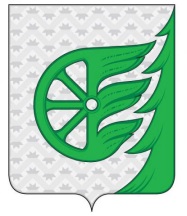 Администрация городского округа город ШахуньяНижегородской областиП О С Т А Н О В Л Е Н И ЕНаименование программыУправление муниципальными финансами городского округа город Шахунья Нижегородской областиМуниципальный заказчик-координатор ПрограммыФинансовое управление администрации городского округа город Шахунья Нижегородской области (далее - Финуправление)Соисполнители ПрограммыАдминистрация городского округа город Шахунья Нижегородской областиПодпрограммы ПрограммыПодпрограмма «Организация и совершенствование бюджетного процесса городского округа город Шахунья Нижегородской области»,Подпрограмма «Повышение эффективности бюджетных расходов городского округа город Шахунья Нижегородской области», Подпрограмма «Обеспечение реализации муниципальной программы»Цели ПрограммыОбеспечение сбалансированности и устойчивости бюджета городского округа город Шахунья Нижегородской области, повышение эффективности и качества управления муниципальными финансами городского округа город Шахунья Нижегородской областиЗадачи ПрограммыСоздание оптимальных условий для повышения бюджетного потенциала, сбалансированности и устойчивости бюджета городского округа город Шахунья Нижегородской области.Повышение качества финансового контроля в управлении бюджетным процессом, в том числе внутреннего финансового контроля и внутреннего финансового аудита.Повышение эффективности бюджетных расходов на основе дальнейшего совершенствования бюджетных правоотношений и механизмов использования бюджетных средствЭтапы и сроки реализации Программы2022 - 2024 годы, без разделения на этапыОбъемы бюджетных ассигнований Программы за счет бюджета округа (в разбивке по подпрограммам)Предполагаемый общий объем финансовых средств, необходимых для реализации Программы, составляет 36 801,4 тыс. рублей, в том числе:2022 год – 12 713,8 тыс. рублей;2023 год – 12 043,8 тыс. рублей;2024 год – 12 043,8 тыс. рублей.В том числе:- предполагаемый общий объем финансовых средств, необходимых для реализации подпрограммы «Организация и совершенствование бюджетного процесса городского округа город Шахунья Нижегородской области», составляет 5 720,7 тыс. рублей, в том числе:2022 год – 2 086,9 тыс. рублей;2023 год – 1 816,9 тыс. рублей;2024 год – 1 816,9 тыс. рублей;- предполагаемый общий объем финансовых средств, необходимых для реализации подпрограммы «Повышение эффективности бюджетных расходов городского округа город Шахунья Нижегородской области» финансирование не предусмотрено составляет 0,00 тыс. рублей, в том числе:2022 год - 0,00 тыс. рублей;2023 год - 0,00 тыс. рублей;2024 год - 0,00 тыс. рублей.- предполагаемый общий объем финансовых средств, необходимых для реализации подпрограммы «Обеспечение реализации муниципальной программы», составляет 31 080,7 тыс. рублей, в том числе:2022 год – 10 626,9 тыс. рублей;2023 год – 10 226,9 тыс. рублей;2024 год – 10 226,9 тыс. рублей.Индикаторы достижения цели и показатели непосредственных результатов ПрограммыИндикаторы достижения цели:1) доля расходов бюджета муниципального округа, формируемых в рамках муниципальных программ в общем объеме бюджета муниципального округа (без учета субвенций на исполнение делегируемых полномочий);2) удельный вес муниципального долга по отношению к доходам бюджета без учета безвозмездных поступлений из федерального и областного бюджетов.Показатели непосредственных результатов:- объем муниципального долга муниципального округа находится на экономически безопасном уровне.- бюджет муниципального округа сформирован в программном формате с учетом планируемых результатов по муниципальным программам.Наименование показателейуточненный годовой план на 2020 годисполнение 2020 годисполнение 2020 годисполнение к 2019 годуисполнение к 2019 годуНаименование показателейуточненный годовой план на 2020 годфакт исполнение% от уточненного годового планатыс. руб.% к кассовому исполнению за 2019 годДоходы 1 550 739,11 529 320,198,6 +208 059,1 115,7Расходы1 555 912,91 522 513,297,8  +180 735,8 113,5Дефицит/профицит-5 173,8+6 806,9хххНаименование показателей (группы доходов)исполнение 2019 годисполнение 2020 годисполнение 2020 годисполнение 2020 годисполнение 2020 годотклонения2020/2019отклонения2020/2019отклонения2020/2019Наименование показателей (группы доходов)исполнение 2019 годпланфакт% тыс. руб.тыс. руб.%Налоговые и неналоговые доходы432 463,6439 026,4434 221,898,9+1 758,2+1 758,2100,4Безвозмездные поступления888 797,41 111 712,71 095 098,398,5+206 300,9+206 300,9123,2Всего доходов1 321 261,01 550 739,11 529 320,198,6+208 059,1+208 059,1115,7Наименование ПодпрограммыОрганизация и совершенствование бюджетного процесса городского округа город Шахунья Нижегородской областиМуниципальный заказчик-координатор ПодпрограммыФинуправлениеСоисполнители ПодпрограммыотсутствуютЦель ПодпрограммыСоздание оптимальных условий для повышения бюджетного потенциала, сбалансированности и устойчивости бюджета городского округа город Шахунья Нижегородской областиЗадачи ПодпрограммыСвоевременное и качественное планирование бюджета округа.Организация исполнения бюджета округа и формирование бюджетной отчетности в соответствии с требованиями бюджетного законодательства.Эффективное управление муниципальным долгом.Повышение эффективности внутреннего финансового контроля и внутреннего финансового аудитаЭтапы и сроки реализации Подпрограммы2022 - 2024 годы, без разделения на этапыОбъемы бюджетных ассигнований Подпрограммы за счет бюджета округаПредполагаемый общий объем финансовых средств, необходимых для реализации подпрограммы, составляет 5 720,7 тыс. рублей, в том числе:2022 год – 2 086,9 тыс. рублей;2023 год – 1 816,9 тыс. рублей;2024 год – 1 816,9 тыс. рублей.Индикаторы достижения цели и показатели непосредственных результатов1) доля расходов на очередной финансовый год, увязанных с реестром расходных обязательств городского округа город Шахунья Нижегородской области, в общем объеме расходов бюджета;2) отклонение планируемых показателей расходов бюджета округа (за исключением расходов, осуществляемых за счет целевых межбюджетных трансфертов) от фактических расходов;3) уровень дефицита бюджета по отношению к доходам бюджета округа без учета безвозмездных поступлений и доходов по дополнительным нормативам отчислений;4) прирост налоговых поступлений бюджета городского округа город Шахунья Нижегородской области в сопоставимых нормативах отчислений;5) доля расходов на обслуживание муниципального долга в общем объеме расходов бюджета округа без учета субвенций из областного бюджета;6) предельный объем нагрузки на бюджет по ежегодному объему погашения долговых обязательств;7) объем невыполненных бюджетных обязательств (просроченная кредиторская задолженность бюджета округа);8) удельный вес расходов, осуществляемых с применением предварительного контроля за целевым использованием бюджетных средств;9) отношение количества проведенных контрольных мероприятий к количеству контрольных мероприятий, предусмотренных планами контрольной деятельности на соответствующий финансовый год;Непосредственные результаты:1) бюджет округа сформирован в установленные сроки и сбалансирован по доходам, расходам и источникам финансирования дефицита бюджета;2) исполнение бюджета округа и формирование бюджетной отчетности осуществлено с учетом исполнения требований бюджетного законодательства;3) уровень муниципального долга городского округа город Шахунья Нижегородской области находится на экономически безопасном уровне;4) в полном объеме выполнен план проведения контрольных мероприятий.Наименование ПодпрограммыПовышение эффективности бюджетных расходов городского округа город Шахунья Нижегородской областиМуниципальный заказчик-координатор программыФинуправлениеСоисполнители ПодпрограммыСтруктурные подразделения администрации городского округа город Шахунья Нижегородской области Цели ПодпрограммыПовышение эффективности бюджетных расходов на основе дальнейшего совершенствования бюджетных правоотношений и механизмов использования бюджетных средствЗадачи Подпрограммы1. Реализация программно-целевых принципов организации деятельности органов местного самоуправления городского округа город Шахунья Нижегородской области.2. Обеспечение повышения эффективности деятельности муниципальных учреждений городского округа город Шахунья Нижегородской области по предоставлению муниципальных услуг.3. Оптимизация функций муниципального управления, повышение эффективности его обеспечения.4. Совершенствование механизмов финансового контроля за использованием бюджетных средств.5. Обеспечение открытости и прозрачности информации о бюджетном процессе и деятельности органов местного самоуправления городского округа город Шахунья Нижегородской области в сфере повышения качества предоставления муниципальных услугЭтапы и сроки реализации Подпрограммы2022 - 2024 годы, без разделения на этапыОбъемы бюджетных ассигнований подпрограммы за счет округа бюджетаБез финансирования из бюджетаИндикаторы достижения цели и показатели непосредственных результатов1) рост фактических поступлений налоговых и неналоговых доходов бюджета муниципального округа в отчетном финансовом году в сопоставимых нормативах отчислений;2) доля расходов бюджета муниципального округа, формируемых в рамках муниципальных программ в общем объеме расходов бюджета (без учета субвенций на исполнение делегируемых полномочий).Непосредственные результаты:- бюджет сформирован в программном формате, с учетом планируемых результатов по муниципальных программам:- рост или сохранение фактических поступлений доходов бюджета округа в расчете на 1 жителя в сопоставимых нормативах отчислений;- отсутствие просроченной кредиторской задолженности местных бюджетов по заработной плате с начислениями на нее.наименование ПрограммыОбеспечение реализации муниципальной программыМуниципальный заказчик-координатор программыФинуправлениеСоисполнители подпрограммыСоисполнители отсутствуютЦель ПодпрограммыСоздание условий для реализации муниципальной программы «Управление муниципальными финансами городского округа город Шахунья Нижегородской области»Задачи ПодпрограммыЭффективная реализация полномочий и совершенствование правового, организационного и финансового механизмов функционирования в сфере управления муниципальными финансами городского округа город Шахунья Нижегородской областиЭтапы и сроки реализации подпрограммы2022 - 2024 годы, без разделения на этапыОбъемы бюджетных ассигнований Подпрограммы за счет бюджета округаПредполагаемый общий объем финансовых средств, необходимых для реализации Подпрограммы, составляет 31 080,7 тыс. рублей, в том числе:2022 год – 10 626,9 тыс. рублей;2023 год – 10 226,9 тыс. рублей;2024 год – 10 226,9 тыс. рублей.Показатели непосредственных результатовОбеспечение выполнения целей, задач и показателей муниципальной программы в целом и в разрезе подпрограмм за период действия программыНаименование основного мероприятияКатегория расходов (капвложения, НИОКР, прочие расходы)Срок исполненияИсполнителимероприятийОбъем финансирования (по годам) за счет средств местного бюджета, тыс. руб.Объем финансирования (по годам) за счет средств местного бюджета, тыс. руб.Объем финансирования (по годам) за счет средств местного бюджета, тыс. руб.Объем финансирования (по годам) за счет средств местного бюджета, тыс. руб.Объем финансирования (по годам) за счет средств местного бюджета, тыс. руб.Объем финансирования (по годам) за счет средств местного бюджета, тыс. руб.Наименование основного мероприятияКатегория расходов (капвложения, НИОКР, прочие расходы)Срок исполненияИсполнителимероприятий20222022202320232024всегоПодпрограмма 1. Организация и совершенствование бюджетного процесса городского округа город Шахунья Нижегородской областиПодпрограмма 1. Организация и совершенствование бюджетного процесса городского округа город Шахунья Нижегородской областиПодпрограмма 1. Организация и совершенствование бюджетного процесса городского округа город Шахунья Нижегородской областиПодпрограмма 1. Организация и совершенствование бюджетного процесса городского округа город Шахунья Нижегородской областиПодпрограмма 1. Организация и совершенствование бюджетного процесса городского округа город Шахунья Нижегородской области2 086,92 086,91 816,91 816,95 720,7Основное мероприятие 1.Совершенствование нормативного правового регулирования и методологического обеспечения бюджетного процессаПрочие расходы2022-2024 годыФинуправлениеОсновное мероприятие 2.Формирование бюджета муниципального округа на очередной финансовый год и на плановый период Прочие расходы2022-2024 годыФинуправлениеОсновное мероприятие 3.Создание условий для роста налоговых и неналоговых доходов бюджета городского округа город Шахунья Нижегородской областиПрочие расходы2022-2024 годыФинуправлениеОсновное мероприятие 4.Управление средствами резервного фонда администрации городского округа город Шахунья Нижегородской областиПрочие расходы2022-2024 годыФинуправление300,0300,0300,0300,0300,0900,0Основное мероприятие 5.Организация исполнения бюджета городского округа город Шахунья Нижегородской области бюджета Прочие расходы2022-2024 годыАдминистрация городского округа город Шахунья Нижегородской области, ФинуправлениеОсновное мероприятие 6.Формирование и предоставление бюджетной отчетности городского округа город Шахунья Нижегородской областиПрочие расходы2022-2024 годыФинуправлениеОсновное мероприятие 7.Реализация мер по оптимизации муниципального долга городского округа город Шахунья Нижегородской областиПрочие расходы2022-2024 годыФинуправлениеОсновное мероприятие 8. Своевременное исполнение долговых обязательств городского округа город Шахунья Нижегородской областиПрочие расходы2022-2024 годыАдминистрация городского округа город Шахунья Нижегородской области1 786,9	1 786,9	1 516,91 516,91 516,94 820,7Основное мероприятие 9.Организация и осуществление полномочий по внутреннему муниципальному финансовому контролю  Прочие расходы2022-2024 годыФинуправлениеОсновное мероприятие 10.Организация и осуществление полномочий по контролю в сфере закупок товаров, работ, услугПрочие расходы2022-2024 годыУполномоченный орган по осуществлению контроля,ФинуправлениеПодпрограмма 2. Повышение эффективности бюджетных расходов городского округа город Шахунья Нижегородской областиПодпрограмма 2. Повышение эффективности бюджетных расходов городского округа город Шахунья Нижегородской областиПодпрограмма 2. Повышение эффективности бюджетных расходов городского округа город Шахунья Нижегородской областиПодпрограмма 2. Повышение эффективности бюджетных расходов городского округа город Шахунья Нижегородской областиПодпрограмма 2. Повышение эффективности бюджетных расходов городского округа город Шахунья Нижегородской областиОсновное мероприятие 1.Разработка и реализация муниципальных программ городского округа город Шахунья Нижегородской областиПрочие расходы2022-2024 годыАдминистрация городского округа город Шахунья Нижегородской области,структурные подразделения администрации городского округа город Шахунья Нижегородской области,ФинуправлениеОсновное мероприятие 2.Формирование программной классификации расходов бюджета Прочие расходы2021-2024 годаФинуправлениеОсновное мероприятие 3. Повышение эффективности внутреннего финансового контроля и внутреннего финансового аудитаПрочие расходы2022-2024 годыАдминистрация городского округа город Шахунья Нижегородской области,структурные подразделения администрации городского округа город Шахунья Нижегородской области,ФинуправлениеОсновное мероприятие 4. Повышение эффективности ведомственного контроля в сфере закупок товаров, работ, услугПрочие расходы2022-2024 годыФинуправлениеОсновное мероприятие 5. Повышение открытости информации о бюджетном процессеПрочие расходы2022-2024 годыФинуправлениеПодпрограмма 3. Обеспечение реализации муниципальной программыПодпрограмма 3. Обеспечение реализации муниципальной программыПодпрограмма 3. Обеспечение реализации муниципальной программыПодпрограмма 3. Обеспечение реализации муниципальной программыПодпрограмма 3. Обеспечение реализации муниципальной программы10 626,910 626,910 226,9 10 226,931 080,7Основное мероприятие 1. Обеспечение деятельности финансового управления администрации городского округа город Шахунья  Нижегородской областиПрочие расходы2022-2024 годыФинуправление10 626,910 626,910 226,9 10 226,9 10 226,931 080,7№Наименование индикатора/непосредственного результатаЕд. измеренияЗначение индикатора (непосредственного результата)Значение индикатора (непосредственного результата)Значение индикатора (непосредственного результата)Значение индикатора (непосредственного результата)Значение индикатора (непосредственного результата)Значение индикатора (непосредственного результата)№Наименование индикатора/непосредственного результатаЕд. измерения2020 год2021 год2022 год2023 год2024 годМуниципальная программа «Управление муниципальными финансами городского округа город Шахунья Нижегородской области»Муниципальная программа «Управление муниципальными финансами городского округа город Шахунья Нижегородской области»Индикаторы достижения целей и задач программы:Индикаторы достижения целей и задач программы:1.Доля расходов бюджета муниципального округа, формируемых в рамках муниципальных программ в общем объеме бюджета муниципального округа (без учета субвенций  на исполнение делегируемых полномочий)%не менее 70не менее 70не менее 80не менее 80не менее 802.Удельный вес муниципального долга по отношению к доходам бюджета  без  учета безвозмездных поступлений  из федерального и областного бюджетов%не более 50не более 50не более 50не более 50не более 50Непосредственные результаты реализации программыНепосредственные результаты реализации программы1.Объем муниципального долга муниципального округа находится на экономически безопасном уровнеда/нетдадададада2.Бюджет муниципального округа сформирован в программном формате с учетом планируемых результатов по муниципальным программам.да/нетдададададаПодпрограмма 1. Организация и совершенствование бюджетного процесса городского округа город Шахунья Нижегородской областиПодпрограмма 1. Организация и совершенствование бюджетного процесса городского округа город Шахунья Нижегородской областиИндикаторы достижения целей и задач подпрограммы:Индикаторы достижения целей и задач подпрограммы:1.1Доля расходов на очередной финансовый год, увязанных с реестром расходных обязательств городского округа город Шахунья Нижегородской области, в общем объеме расходов бюджета%1001001001001001.2Отклонение планируемых показателей расходов бюджета округа (за исключением расходов, осуществляемых за счет целевых межбюджетных трансфертов) от фактических расходов%не более 5,0не более 5,0не более 5,0не более 5,0не более 5,01.3Уровень дефицита бюджета по отношению к доходам бюджета округа без учета безвозмездных поступлений и доходов по дополнительным нормативам отчислений%не более 5не более 5не более 10не более 10не более 101.4Прирост налоговых поступлений бюджета городского округа город Шахунья Нижегородской области в сопоставимых нормативах отчислений%не менее 3не менее 3не менее 3не менее 3не менее 31.5Доля расходов на обслуживание муниципального долга в общем объеме расходов бюджета округа без учета субвенций из областного и федерального бюджета%не более 10не более 10не более 10не более 10не более 101.6Предельный объем нагрузки на бюджет округа по ежегодному объему погашения долговых обязательств%не более 20не более 20не более 20не более 20не более 201.7Объем невыполненных бюджетных обязательств (просроченная кредиторская задолженность бюджета округа)тыс. руб.000001.8Удельный вес расходов, осуществляемых с применением предварительного контроля за целевым использованием бюджетных средств %1001001001001001.9Отношение количества проведенных контрольных мероприятий к количеству контрольных мероприятий, предусмотренных планами контрольной деятельности на соответствующий финансовый год%100100100100100Непосредственные результаты реализации подпрограммыНепосредственные результаты реализации подпрограммы1.1Бюджет округа сформирован в установленные сроки и сбалансирован по доходам, расходам и источникам финансирования дефицита бюджетаДа/нетдадададада1.2Исполнение бюджета округа и формирование бюджетной отчетности осуществлено с учетом исполнения требований бюджетного законодательства Да/нетдадададада1.3Уровень муниципального долга городского округа город Шахунья Нижегородской области находится на экономически безопасном уровнеДа/нетдадададада1.4В полном объеме выполнен план проведения контрольных мероприятийДа/нетдададададаПодпрограмма 2. Повышение эффективности бюджетных расходов городского округа город Шахунья Нижегородской областиПодпрограмма 2. Повышение эффективности бюджетных расходов городского округа город Шахунья Нижегородской областиИндикаторы достижения целей подпрограммы:Индикаторы достижения целей подпрограммы:2.1Рост фактических поступлений налоговых и неналоговых доходов бюджета муниципального округа в отчетном финансовом году в сопоставимых нормативах отчислений%>0>0>0>0>02.2Доля расходов бюджета муниципального округа, формируемых в рамках муниципальных программ в общем объеме расходов бюджета (без учета субвенций на исполнение делегируемых полномочий)%не менее 70не менее 70не менее 80не менее 80не менее 80Непосредственные результаты реализации подпрограммыНепосредственные результаты реализации подпрограммы2.1Бюджет сформирован в программном формате, с учетом планируемых результатов по муниципальных программамда/нетдадададада2.2Рост или сохранение фактических поступлений доходов бюджета округа в расчете на 1 жителя в сопоставимых нормативах отчисленийда/нетдадададада2.3Отсутствие просроченной кредиторской задолженности местных бюджетов по заработной плате с начислениями на нее да/нетдададададаСтатусПодпрограмма муниципальной программыЗаказчик-координатор, соисполнителиРасходы (тыс. руб.), годыРасходы (тыс. руб.), годыРасходы (тыс. руб.), годыРасходы (тыс. руб.), годыСтатусПодпрограмма муниципальной программыЗаказчик-координатор, соисполнители202220232024всегоМуниципальная программа «Управление муниципальными финансами городского округа город Шахунья Нижегородской области»Муниципальная программа «Управление муниципальными финансами городского округа город Шахунья Нижегородской области»Всего12 713,812 043,812 043,836 801,4Муниципальная программа «Управление муниципальными финансами городского округа город Шахунья Нижегородской области»Муниципальная программа «Управление муниципальными финансами городского округа город Шахунья Нижегородской области»Заказчик -координатор 10 626,910 226,9 10 226,931 080,7Муниципальная программа «Управление муниципальными финансами городского округа город Шахунья Нижегородской области»Муниципальная программа «Управление муниципальными финансами городского округа город Шахунья Нижегородской области»соисполнители2 086,91 816,91 816,95 720,7Подпрограмма 1Организация и совершенствование бюджетного процесса городского округа город Шахунья Нижегородской областиВсего2 086,91 816,91 816,95 720,7Подпрограмма 1Организация и совершенствование бюджетного процесса городского округа город Шахунья Нижегородской областиЗаказчик - координатор300,0300,0300,0900,0Подпрограмма 1Организация и совершенствование бюджетного процесса городского округа город Шахунья Нижегородской областисоисполнители1 786,91 516,91 516,94 820,7Подпрограмма 2Повышение эффективности бюджетных расходов городского округа город Шахунья Нижегородской областиВсегоПодпрограмма 2Повышение эффективности бюджетных расходов городского округа город Шахунья Нижегородской областиЗаказчик - координаторПодпрограмма 2Повышение эффективности бюджетных расходов городского округа город Шахунья Нижегородской областисоисполнителиПодпрограмма 3 Обеспечение реализации муниципальной программыВсего10 626,910 226,910 226,931 080,7Подпрограмма 3 Обеспечение реализации муниципальной программыЗаказчик - координатор10 626,910 226,910 226,931 080,7Подпрограмма 3 Обеспечение реализации муниципальной программысоисполнителиСтатусПодпрограмма муниципальной программыЗаказчик-координатор, соисполнителиОценка расходов (тыс. руб.), годыОценка расходов (тыс. руб.), годыОценка расходов (тыс. руб.), годыОценка расходов (тыс. руб.), годыСтатусПодпрограмма муниципальной программыЗаказчик-координатор, соисполнители202220232024всегоМуниципальная программа «Управление муниципальными финансами городского округа город Шахунья Нижегородской области»Муниципальная программа «Управление муниципальными финансами городского округа город Шахунья Нижегородской области»Всего12 713,812 043,812 043,836 801,4Муниципальная программа «Управление муниципальными финансами городского округа город Шахунья Нижегородской области»Муниципальная программа «Управление муниципальными финансами городского округа город Шахунья Нижегородской области»расходы местного бюджета 12 713,812 043,812 043,836 801,4Муниципальная программа «Управление муниципальными финансами городского округа город Шахунья Нижегородской области»Муниципальная программа «Управление муниципальными финансами городского округа город Шахунья Нижегородской области»расходы областного бюджета Нижегородской областиМуниципальная программа «Управление муниципальными финансами городского округа город Шахунья Нижегородской области»Муниципальная программа «Управление муниципальными финансами городского округа город Шахунья Нижегородской области»расходы федерального бюджетаМуниципальная программа «Управление муниципальными финансами городского округа город Шахунья Нижегородской области»Муниципальная программа «Управление муниципальными финансами городского округа город Шахунья Нижегородской области»прочие источники (средства предприятий, собственные средства населения, средства внебюджетных фондов)Подпрограмма 1Организация и совершенствование бюджетного процесса городского округа город Шахунья Нижегородской областиВсего2 086,91 816,91 816,95 720,7Подпрограмма 1Организация и совершенствование бюджетного процесса городского округа город Шахунья Нижегородской областирасходы местного бюджета 2 086,91 816,91 816,95 720,7Подпрограмма 1Организация и совершенствование бюджетного процесса городского округа город Шахунья Нижегородской областирасходы областного бюджета Нижегородской областиПодпрограмма 1Организация и совершенствование бюджетного процесса городского округа город Шахунья Нижегородской областирасходы федерального бюджетаПодпрограмма 1Организация и совершенствование бюджетного процесса городского округа город Шахунья Нижегородской областипрочие источники (средства предприятий, собственные средства населения, средства внебюджетных фондов)Основное мероприятие 1.Совершенствование нормативного правового регулирования и методологического обеспечения бюджетного процессаВсегоОсновное мероприятие 1.Совершенствование нормативного правового регулирования и методологического обеспечения бюджетного процессарасходы местного бюджета Основное мероприятие 1.Совершенствование нормативного правового регулирования и методологического обеспечения бюджетного процессарасходы областного бюджета Нижегородской областиОсновное мероприятие 1.Совершенствование нормативного правового регулирования и методологического обеспечения бюджетного процессарасходы федерального бюджетаОсновное мероприятие 1.Совершенствование нормативного правового регулирования и методологического обеспечения бюджетного процессапрочие источники (средства предприятий, собственные средства населения, средства внебюджетных фондов)Основное мероприятие 2.Формирование бюджета муниципального округа на очередной финансовый год и на плановый период ВсегоОсновное мероприятие 2.Формирование бюджета муниципального округа на очередной финансовый год и на плановый период расходы местного бюджета Основное мероприятие 2.Формирование бюджета муниципального округа на очередной финансовый год и на плановый период расходы областного бюджета Нижегородской областиОсновное мероприятие 2.Формирование бюджета муниципального округа на очередной финансовый год и на плановый период расходы федерального бюджетаОсновное мероприятие 2.Формирование бюджета муниципального округа на очередной финансовый год и на плановый период прочие источники (средства предприятий, собственные средства населения, средства внебюджетных фондов)Основное мероприятие 3.Создание условий для роста налоговых и неналоговых доходов бюджета городского округа город Шахунья Нижегородской областиВсегоОсновное мероприятие 3.Создание условий для роста налоговых и неналоговых доходов бюджета городского округа город Шахунья Нижегородской областирасходы местного бюджета Основное мероприятие 3.Создание условий для роста налоговых и неналоговых доходов бюджета городского округа город Шахунья Нижегородской областирасходы областного бюджета Нижегородской областиОсновное мероприятие 3.Создание условий для роста налоговых и неналоговых доходов бюджета городского округа город Шахунья Нижегородской областирасходы федерального бюджетаОсновное мероприятие 3.Создание условий для роста налоговых и неналоговых доходов бюджета городского округа город Шахунья Нижегородской областирасходы бюджетов поселенийОсновное мероприятие 3.Создание условий для роста налоговых и неналоговых доходов бюджета городского округа город Шахунья Нижегородской областипрочие источники (средства предприятий, собственные средства населения, средства внебюджетных фондов)Основное мероприятие 4.Управление средствами резервного фонда администрации городского округа город Шахунья Нижегородской областиВсего300,0300,0300,0900,0Основное мероприятие 4.Управление средствами резервного фонда администрации городского округа город Шахунья Нижегородской областирасходы местного бюджета 300,0300,0300,0900,0Основное мероприятие 4.Управление средствами резервного фонда администрации городского округа город Шахунья Нижегородской областирасходы областного бюджета Нижегородской областиОсновное мероприятие 4.Управление средствами резервного фонда администрации городского округа город Шахунья Нижегородской областирасходы федерального бюджетаОсновное мероприятие 4.Управление средствами резервного фонда администрации городского округа город Шахунья Нижегородской областипрочие источники (средства предприятий, собственные средства населения, средства внебюджетных фондов)Основное мероприятие 5. Организация исполнения бюджета городского округа город Шахунья Нижегородской области бюджета ВсегоОсновное мероприятие 5. Организация исполнения бюджета городского округа город Шахунья Нижегородской области бюджета расходы местного бюджета Основное мероприятие 5. Организация исполнения бюджета городского округа город Шахунья Нижегородской области бюджета расходы областного бюджета Нижегородской областиОсновное мероприятие 5. Организация исполнения бюджета городского округа город Шахунья Нижегородской области бюджета расходы федерального бюджетаОсновное мероприятие 5. Организация исполнения бюджета городского округа город Шахунья Нижегородской области бюджета прочие источники (средства предприятий, собственные средства населения, средства внебюджетных фондов)Основное мероприятие 6.Формирование и предоставление бюджетной отчетности городского округа город Шахунья Нижегородской областиВсегоОсновное мероприятие 6.Формирование и предоставление бюджетной отчетности городского округа город Шахунья Нижегородской областирасходы местного бюджета Основное мероприятие 6.Формирование и предоставление бюджетной отчетности городского округа город Шахунья Нижегородской областирасходы областного бюджета Нижегородской областиОсновное мероприятие 6.Формирование и предоставление бюджетной отчетности городского округа город Шахунья Нижегородской областирасходы федерального бюджетаОсновное мероприятие 6.Формирование и предоставление бюджетной отчетности городского округа город Шахунья Нижегородской областипрочие источники (средства предприятий, собственные средства населения, средства внебюджетных фондов)Основное мероприятие 7.Реализация мер по оптимизации муниципального долга городского округа город Шахунья Нижегородской области бюджетаВсегоОсновное мероприятие 7.Реализация мер по оптимизации муниципального долга городского округа город Шахунья Нижегородской области бюджетарасходы местного бюджета Основное мероприятие 7.Реализация мер по оптимизации муниципального долга городского округа город Шахунья Нижегородской области бюджетарасходы областного бюджета Нижегородской областиОсновное мероприятие 7.Реализация мер по оптимизации муниципального долга городского округа город Шахунья Нижегородской области бюджетарасходы федерального бюджетаОсновное мероприятие 7.Реализация мер по оптимизации муниципального долга городского округа город Шахунья Нижегородской области бюджетапрочие источники (средства предприятий, собственные средства населения, средства внебюджетных фондов)Основное мероприятие 8.Своевременное исполнение долговых обязательств городского округа город Шахунья Нижегородской областиВсего1 786,91516,91 516,94 820,7Основное мероприятие 8.Своевременное исполнение долговых обязательств городского округа город Шахунья Нижегородской областирасходы местного бюджета 1 786,91 516,91 516,94 820,7Основное мероприятие 8.Своевременное исполнение долговых обязательств городского округа город Шахунья Нижегородской областирасходы областного бюджета Нижегородской областиОсновное мероприятие 8.Своевременное исполнение долговых обязательств городского округа город Шахунья Нижегородской областирасходы федерального бюджетаОсновное мероприятие 8.Своевременное исполнение долговых обязательств городского округа город Шахунья Нижегородской областипрочие источники (средства предприятий, собственные средства населения, средства внебюджетных фондов)Основное  мероприятие 9.Организация и осуществление полномочий по внутреннему муниципальному финансовому контролю  ВсегоОсновное  мероприятие 9.Организация и осуществление полномочий по внутреннему муниципальному финансовому контролю  расходы местного бюджета Основное  мероприятие 9.Организация и осуществление полномочий по внутреннему муниципальному финансовому контролю  расходы областного бюджета Нижегородской областиОсновное  мероприятие 9.Организация и осуществление полномочий по внутреннему муниципальному финансовому контролю  расходы федерального бюджетаОсновное  мероприятие 9.Организация и осуществление полномочий по внутреннему муниципальному финансовому контролю  прочие источники (средства предприятий, собственные средства населения, средства внебюджетных фондов)Основное  мероприятие 10.Организация и осуществление полномочий по контролю в сфере товаров, работ, услугВсегоОсновное  мероприятие 10.Организация и осуществление полномочий по контролю в сфере товаров, работ, услуграсходы местного бюджета Основное  мероприятие 10.Организация и осуществление полномочий по контролю в сфере товаров, работ, услуграсходы областного бюджета Нижегородской областиОсновное  мероприятие 10.Организация и осуществление полномочий по контролю в сфере товаров, работ, услуграсходы федерального бюджетаОсновное  мероприятие 10.Организация и осуществление полномочий по контролю в сфере товаров, работ, услугпрочие источники (средства предприятий, собственные средства населения, средства внебюджетных фондов)Подпрограмма 2Повышение эффективности бюджетных расходов городского округа город Шахунья Нижегородской областиВсегоПодпрограмма 2Повышение эффективности бюджетных расходов городского округа город Шахунья Нижегородской областирасходы местного бюджета Подпрограмма 2Повышение эффективности бюджетных расходов городского округа город Шахунья Нижегородской областирасходы областного бюджета Нижегородской областиПодпрограмма 2Повышение эффективности бюджетных расходов городского округа город Шахунья Нижегородской областирасходы федерального бюджетаПодпрограмма 2Повышение эффективности бюджетных расходов городского округа город Шахунья Нижегородской областипрочие источники (средства предприятий, собственные средства населения, средства внебюджетных фондов)Основное мероприятие 1.Разработка и реализация муниципальных программ городского округа город Шахунья Нижегородской областиВсегоОсновное мероприятие 1.Разработка и реализация муниципальных программ городского округа город Шахунья Нижегородской областирасходы местного бюджета Основное мероприятие 1.Разработка и реализация муниципальных программ городского округа город Шахунья Нижегородской областирасходы областного бюджета Нижегородской областиОсновное мероприятие 1.Разработка и реализация муниципальных программ городского округа город Шахунья Нижегородской областирасходы федерального бюджетаОсновное мероприятие 1.Разработка и реализация муниципальных программ городского округа город Шахунья Нижегородской областипрочие источники (средства предприятий, собственные средства населения, средства внебюджетных фондов)Основное мероприятие 2.Формирование программной классификации расходов бюджета ВсегоОсновное мероприятие 2.Формирование программной классификации расходов бюджета расходы местного бюджета Основное мероприятие 2.Формирование программной классификации расходов бюджета расходы областного бюджета Нижегородской областиОсновное мероприятие 2.Формирование программной классификации расходов бюджета расходы федерального бюджетаОсновное мероприятие 2.Формирование программной классификации расходов бюджета прочие источники (средства предприятий, собственные средства населения, средства внебюджетных фондов)Основное мероприятие 3. Повышение эффективности внутреннего финансового контроля и внутреннего финансового аудитаВсегоОсновное мероприятие 3. Повышение эффективности внутреннего финансового контроля и внутреннего финансового аудитарасходы местного бюджета Основное мероприятие 3. Повышение эффективности внутреннего финансового контроля и внутреннего финансового аудитарасходы областного бюджета Нижегородской областиОсновное мероприятие 3. Повышение эффективности внутреннего финансового контроля и внутреннего финансового аудитарасходы федерального бюджетаОсновное мероприятие 3. Повышение эффективности внутреннего финансового контроля и внутреннего финансового аудитапрочие источники (средства предприятий, собственные средства населения, средства внебюджетных фондов)Основное мероприятие 4. Повышение эффективности ведомственного контроля в сфере закупок товаров, работ, услугВсегоОсновное мероприятие 4. Повышение эффективности ведомственного контроля в сфере закупок товаров, работ, услуграсходы местного бюджета Основное мероприятие 4. Повышение эффективности ведомственного контроля в сфере закупок товаров, работ, услуграсходы областного бюджета Нижегородской областиОсновное мероприятие 4. Повышение эффективности ведомственного контроля в сфере закупок товаров, работ, услугфедеральный бюджетОсновное мероприятие 4. Повышение эффективности ведомственного контроля в сфере закупок товаров, работ, услугпрочие источники (средства предприятий, собственные средства населения, средства внебюджетных фондов)Основное мероприятие 5. Повышение открытости информации о бюджетном процессеВсегоОсновное мероприятие 5. Повышение открытости информации о бюджетном процессерасходы местного бюджета Основное мероприятие 5. Повышение открытости информации о бюджетном процессерасходы областного бюджета Нижегородской областиОсновное мероприятие 5. Повышение открытости информации о бюджетном процессерасходы федерального бюджетаОсновное мероприятие 5. Повышение открытости информации о бюджетном процессепрочие источники (средства предприятий, собственные средства населения, средства внебюджетных фондов)Подпрограмма 3 Обеспечение реализации муниципальной программыВсегоПодпрограмма 3 Обеспечение реализации муниципальной программырасходы местного бюджета Подпрограмма 3 Обеспечение реализации муниципальной программырасходы областного бюджета Нижегородской областиПодпрограмма 3 Обеспечение реализации муниципальной программырасходы федерального бюджетаПодпрограмма 3 Обеспечение реализации муниципальной программыпрочие источники (средства предприятий, собственные средства населения, средства внебюджетных фондов)Основное мероприятие 1. Обеспечение деятельности финансового управления администрации городского округа город Шахунья Нижегородской областиВсего10 626,910 226,910 226,931 080,7Основное мероприятие 1. Обеспечение деятельности финансового управления администрации городского округа город Шахунья Нижегородской областирасходы местного бюджета 10 626,910 226,910 226,931 080,7Основное мероприятие 1. Обеспечение деятельности финансового управления администрации городского округа город Шахунья Нижегородской областирасходы областного бюджета Нижегородской областиОсновное мероприятие 1. Обеспечение деятельности финансового управления администрации городского округа город Шахунья Нижегородской областирасходы федерального бюджетаОсновное мероприятие 1. Обеспечение деятельности финансового управления администрации городского округа город Шахунья Нижегородской областипрочие источники (средства предприятий, собственные средства населения, средства внебюджетных фондов)СтатусНаименование муниципальной программы, подпрограммы муниципальной программыКод бюджетной классификацииКод бюджетной классификацииКод бюджетной классификацииКод бюджетной классификацииРасходы бюджета (тыс. руб.)Расходы бюджета (тыс. руб.)Расходы бюджета (тыс. руб.)СтатусНаименование муниципальной программы, подпрограммы муниципальной программыГРБСРзПрЦСРВР202220232024Муниципальная программа «Управление муниципальными финансами городского округа город Шахунья Нижегородской области»Муниципальная программа «Управление муниципальными финансами городского округа город Шахунья Нижегородской области»Подпрограмма 3Обеспечение реализации муниципальной программы001010610301001901009 355,49 355,49 355,4Подпрограмма 3Обеспечение реализации муниципальной программы001010610301001902001271,5871,5871,5